Шаблон заметок преподавателя для учебных мероприятий ПДП на тему МиОПочему этот модуль важенПрограммы денежных переводов привлекают пристальное внимание участников гуманитарного сектора в целом и доноров в частности.  Поэтому мониторинг таких программ должен быть чётким и надёжным, а результаты необходимо документировать и систематически распространять. В данном модуле подчёркивается важность разработки эффективной системы мониторинга и оценки.  Мониторинг и оценка помогают количественно оценить прогресс, процесс и степень воздействия, а также выявить проблемы, требующие решения.  На стадии разработки программы денежных переводов следует определить чёткие цели и результаты, которые можно оценить количественно.Цель модуляПонять важность проведения мониторинга и оценки программ с использованием денежных средств и ваучеров, чтобы иметь возможность интерпретировать результаты, извлечь из них уроки и предпринять ответные действия.Задачи модуляПо завершении этого модуля вы сможете:Разработать задачи и индикаторыПроанализировать результаты мониторинга и предпринять ответные действияОценить основные преимущества мониторинга эффективности и воздействия денежных переводовКлючевые учебные моментыМиО должны включать индикаторы, являющиеся специфическими для наличных денег и ваучеровМиО должны быть частью программы реагированияМониторинг должен проводиться достаточно своевременно, чтобы было время предпринять ответные действия по его результатамРаздаточные материалыПособие 5.1: Мониторинг воздействия на рынокПособие 5.2: Измерение мультипликационного эффектаПособие 5.3: Ключевые вопросы для мониторинга и оценки проектов с использованием денежных средствМодуль 5 Сессия 1:  Мониторинг процесса и воздействияПлан сессии:Мероприятие 5.1.1 Задачи (40 минут)Введение в модульРазбейте участников на четыре небольшие группы. Объясните, что целью следующего упражнения является установить связь между вариантами реагирования, обсуждёнными на сессии «анализ реагирования», и мониторингом и оценкой проектов путём соединения разработки проектов с системами мониторинга.Запишите на доске три возможных варианта реагирования:1.	Безусловные денежные переводы (для людей в наиболее уязвимом положении)2.	Деньги-за-труд (время реализации и структура этой программы не должны повредить сельскохозяйственному рынку труда)3.  Раздача фермерам качественных семян с помощью ваучеров. Спросите группы, являются ли цели чёткими, попросите сформулировать предполагаемый итог программы. Чтобы начать это упражнение, приведите на доске пример.Напомните участникам, что цели должны отвечать на четыре вопроса: Что? Где? Когда? Кому? Мероприятие 5.1.2:  Индикаторы процесса и воздействия (80 минут)Покажите слайды с индикаторами процесса и воздействия. Групповое упражнение До начала упражнения убедитесь, что участники поняли разницу между индикаторами процесса и воздействия.  Попросите участников перейти в сценарные группы.Проведите общую дискуссию, закончите тем, как важно иметь систему мониторинга, подразумевающую участие бенефициаров программы, чтобы вносить поправки и получать подтверждения эффективности проектов денежных переводов.Покажите слайды: Важные моменты мониторинга и Минимум для мониторинга Покажите слайд: Как?  Попросите участников привести примеры Модуль 5 Сессия 2:Мониторинг цен и социальных вопросовПлан сессии:Мероприятие 5.1.3:  Реагирование на результаты мониторинга (30 мин)Данное задание состоит из серии гипотетических сценариев, целью которых является стимулировать практическое мышление.  В пяти следующих сценариях нет «правильных» ответов.  Участников следует попросить обдумать проблемы и обсудить конкретные возможные пути их решения в ходе реализации проекта (мозговой штурм в небольших группах).Нескольких минут должно хватить для обсуждения каждого слайда по существу, не вдаваясь в мелкие или гипотетические детали; для уточнения мелких деталей недостаточно информации.Ключевые моменты во всех примерах следующие:агентствам по мониторингу необходимо своевременно собирать и анализировать данныеагентства должны проявлять достаточную гибкость, чтобы иметь потенциал для своевременного реагирования на результаты и улучшения работы (и, в конечном итоге, чтобы программа оказала нужное воздействие). Мероприятие 5.2.2:  Мониторинг цен (30 мин)Мероприятие 5.2.3:  Эффективность мониторинга (опционально)	(30 мин)Покажите слайды по мультипликационным эффектам и обдумайте проведение краткого (10 мин) упражнения, чтобы объяснить, как измерить мультипликационные эффекты с помощью подхода, основанного на системе снабжения.ЗавершениеРаздайте информационные материалыПособие 5.1: Мониторинг воздействия на рынокПособие 5.2: Измерение мультипликационного эффектаПособие 5.3: Ключевые вопросы для мониторинга и оценки проектов с использованием денежных средствМОДУЛЬ 5:ИНФОРМАЦИОННЫЕ МАТЕРИАЛЫПособие 5.1: Мониторинг воздействия на рынокВ данной таблице представлено руководство по мониторингу воздействия программ денежных переводов на рынки.Пособие 5.2:  Измерение мультипликационного эффектаВ данной таблице представлено руководство по оценке мультипликационного воздействия денежных переводов.  В большинстве проектов на стадии МиО не смотрят дальше первоначальных расходов бенефициаров.  Однако, если мы проследим путь денежных потоков дальше через местную экономику, мы получим дополнительную информацию о том, кто ещё выиграл от денежных переводов, остались ли деньги в местной экономике, стимулируют ли денежные переводы рост производства товаров и услуг.  Глубина требуемой информации будет зависеть от контекста, аналитических потребностей конкретного проекта, потенциала агентства и сотрудников, а также наличия данных.Пособие 5.3:	Ключевые вопросы для мониторинга и оценки проектов с использованием денежных средствСессияМероприятиеСодержаниеВремяПЛАН СЕССИИ 5.1:	11:00 – 13:00 	(120 мин)ПЛАН СЕССИИ 5.1:	11:00 – 13:00 	(120 мин)ПЛАН СЕССИИ 5.1:	11:00 – 13:00 	(120 мин)ПЛАН СЕССИИ 5.1:	11:00 – 13:00 	(120 мин)Мониторинг процесса и воздействияМероприятие 5.1.1 ЗадачиВведение в модуль40 минМониторинг процесса и воздействияМероприятие 5.1.1 ЗадачиЗадачи40 минМониторинг процесса и воздействияМероприятие 5.1.2  Индикаторы процесса и воздействияИндикаторы80 минМониторинг процесса и воздействияМероприятие 5.1.2  Индикаторы процесса и воздействияУпражнения80 минМониторинг процесса и воздействияМероприятие 5.1.2  Индикаторы процесса и воздействия«Умные» индикаторы80 минЧёткие измеримые цели с индикаторами являются необходимым основным инструментом для разработки мероприятий по проведению мониторинга и оценки.  Качественный анализ воздействия и эффективности, проведённый с помощью мониторинга и оценки, может быть сделан, только если у проекта есть чёткие цели и индикаторы для измерения желаемых результатов.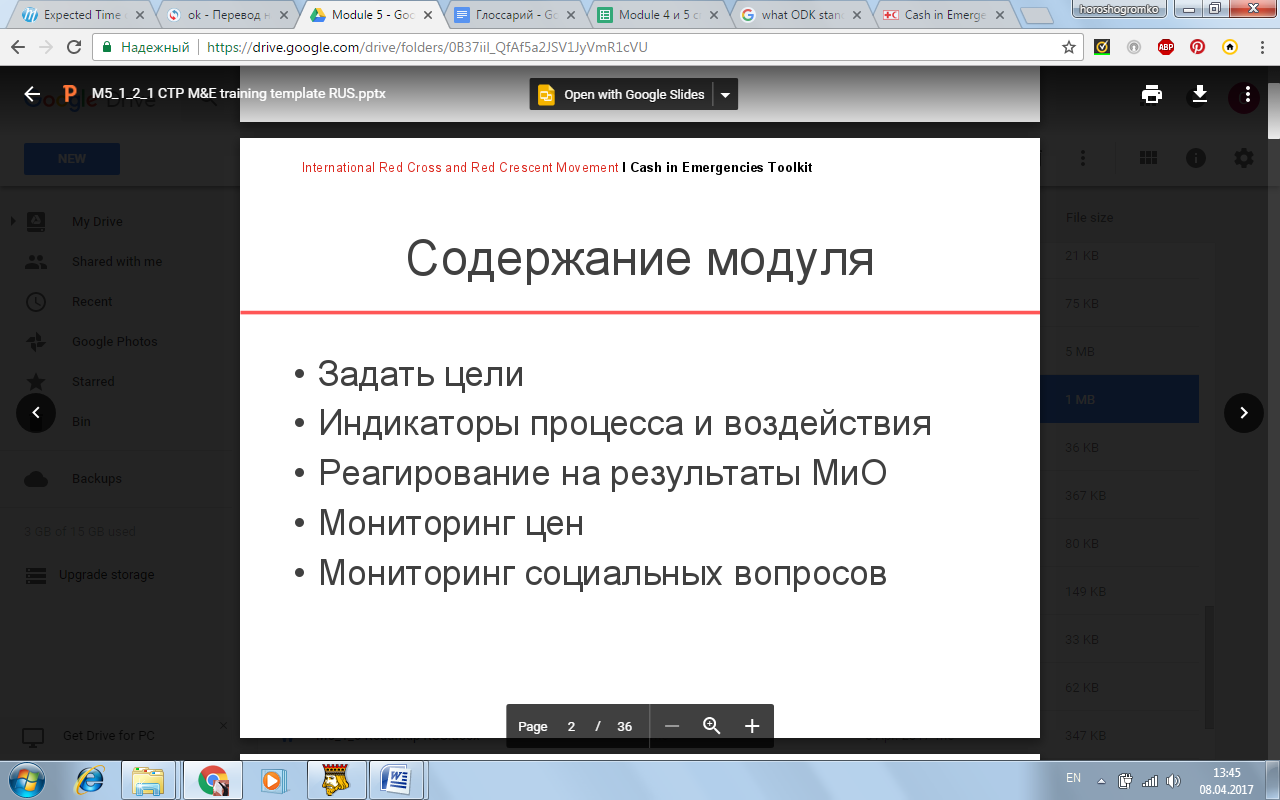 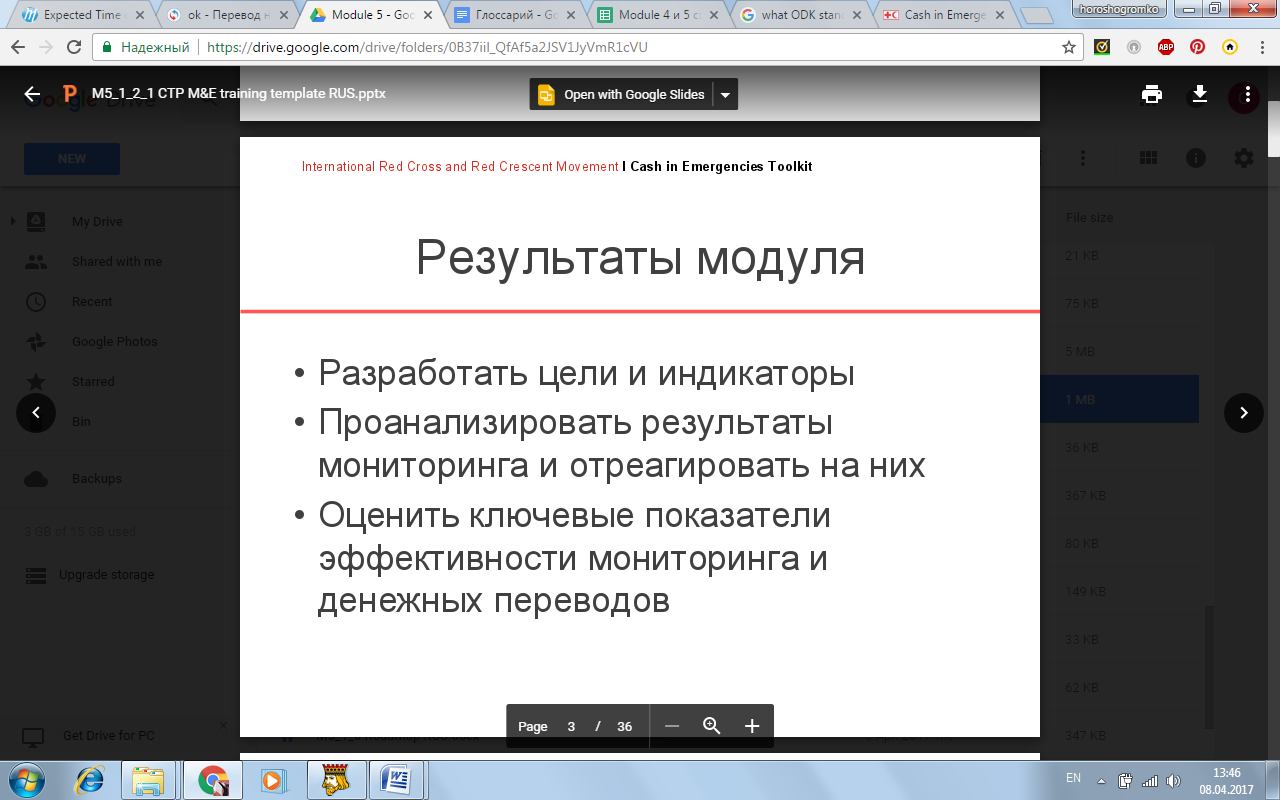 Объясните, что эта сессия посвящена основам:  тому, как приступить к мероприятиям по мониторингу и оценке.Покажите слайд: С чего начинается мониторинг и оценка?  (Запишите ответы членов группы на доску, подчеркните те, что могут быть полезными для следующих упражнений).Ответы должны включать:  определённые цели, итоги или индикаторыУчастники могут упомянуть исходные параметры, что хорошо, но этот вопрос будет рассматриваться чуть позже по ходу сессии.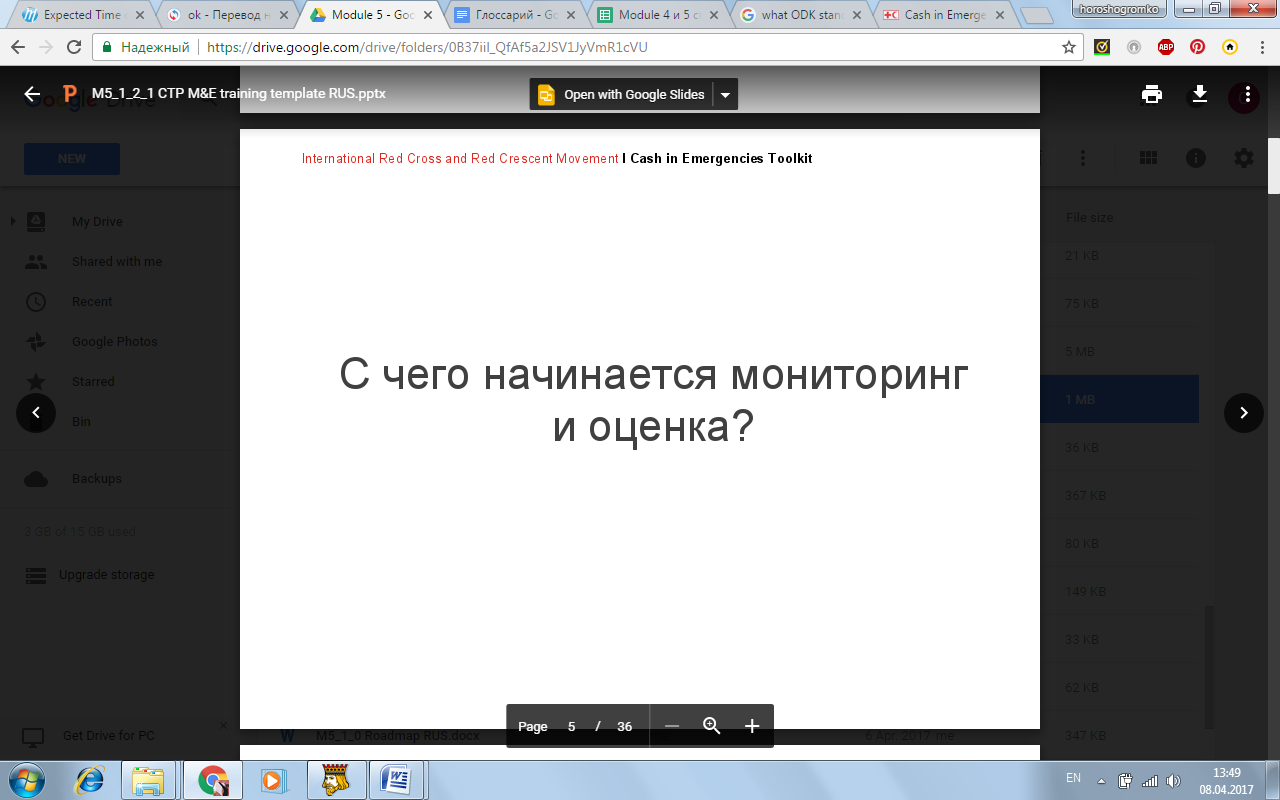 Попросите каждую группу переписать цели, убедившись, что будет продемонстрировано ясное намерение получить результат.Дайте группам 15 минут, а затем попросите их повесить плакаты с целями на стену.  Походите между группами, при необходимости сориентируйте их.Попросите другие группы прокомментировать.  Не завершайте эту часть упражнения, пока все не будут удовлетворены формулировкой целей.Попросите каждую группу переписать цели, убедившись, что будет продемонстрировано ясное намерение получить результат.Дайте группам 15 минут, а затем попросите их повесить плакаты с целями на стену.  Походите между группами, при необходимости сориентируйте их.Попросите другие группы прокомментировать.  Не завершайте эту часть упражнения, пока все не будут удовлетворены формулировкой целей.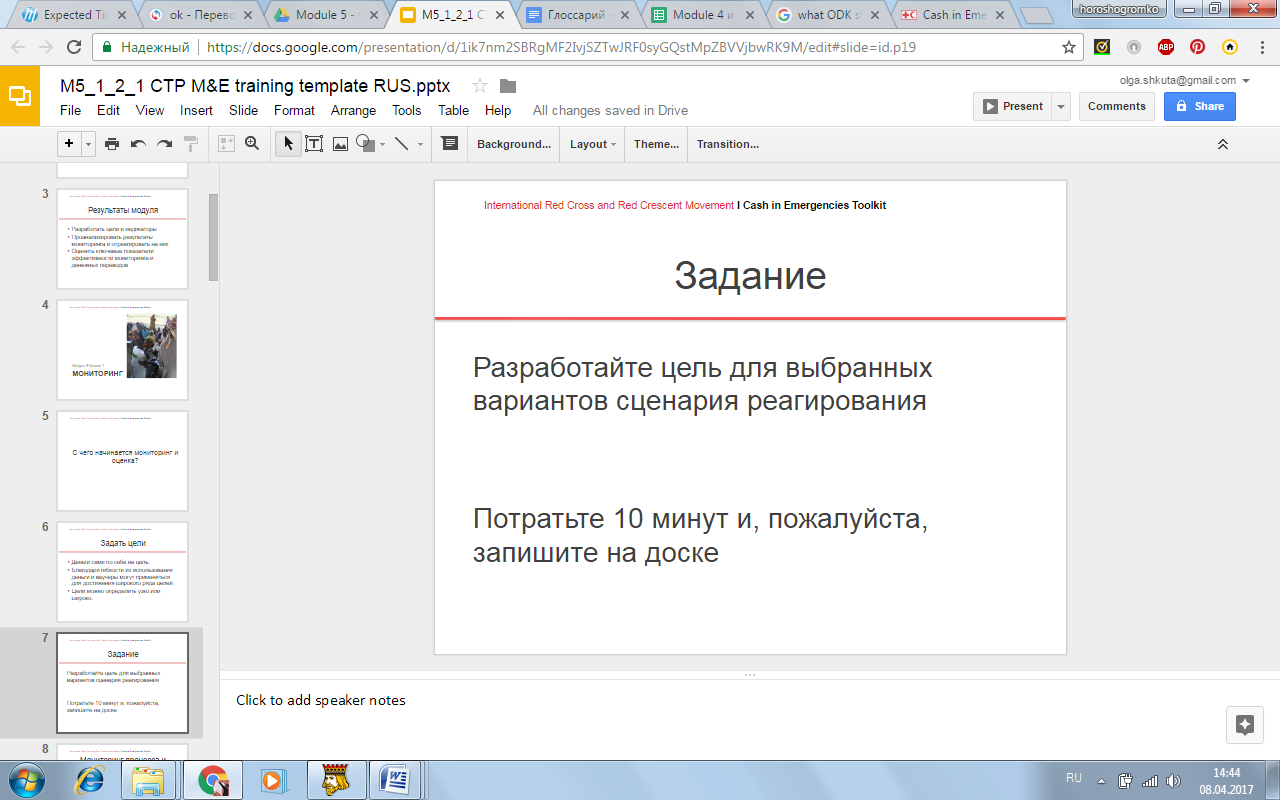 Деньги сами по себе не являются целью: цели и задачи при чрезвычайной ситуации остаются теми же, независимо от того, используются ли денежные средства.  Благодаря гибкости их применения деньги и ваучеры можно использовать для достижения целого ряда целей, связанных с различными секторами.В проекте можно установить чётко определённые цели, введя средства контроля (ограничения) в отношении того, как люди используют пособия.  Это, в свою очередь, снижает уровень гибкости, который бенефициары могут проявить при выборе того, что наилучшим образом удовлетворяет их потребности.  И напротив, цели проекта могут быть определены более широко, это позволит проявить гибкость.  Иногда установить широкие цели может быть сложно для агентств со специализированным мандатом. 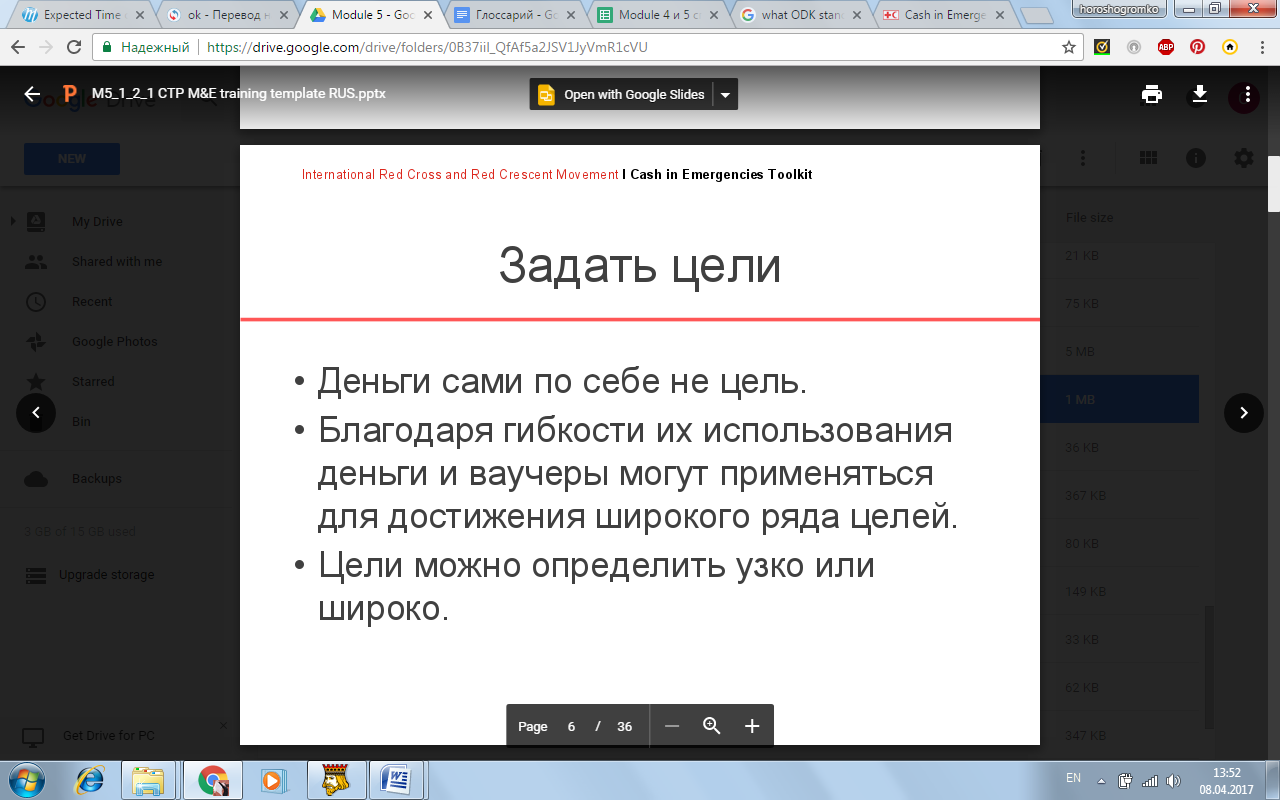 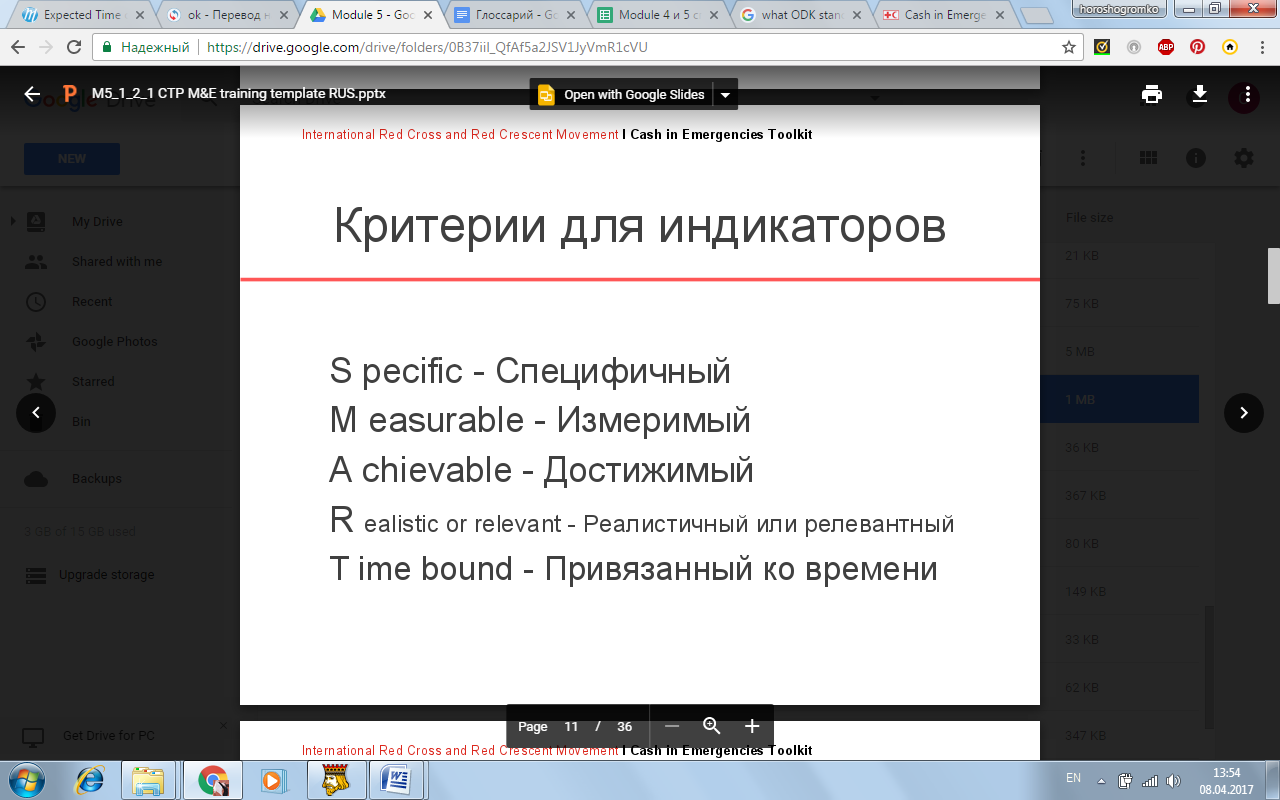 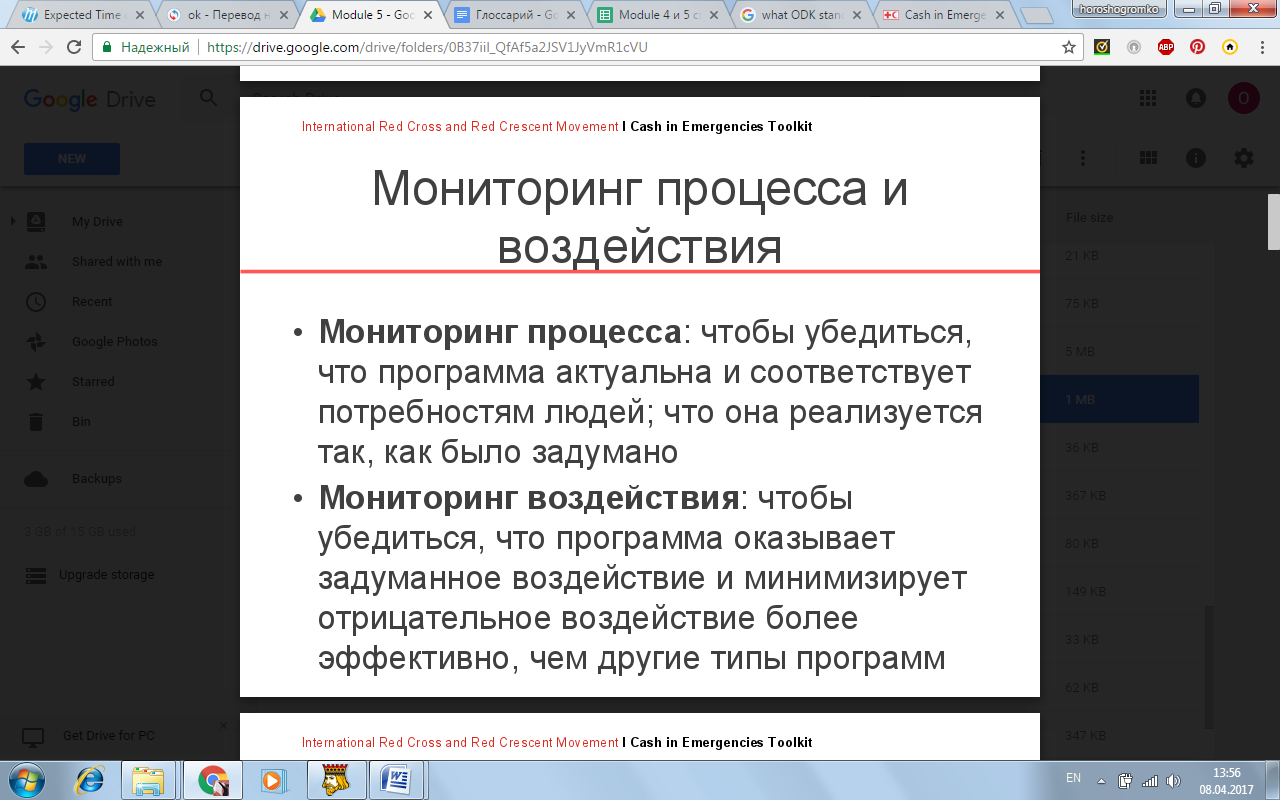 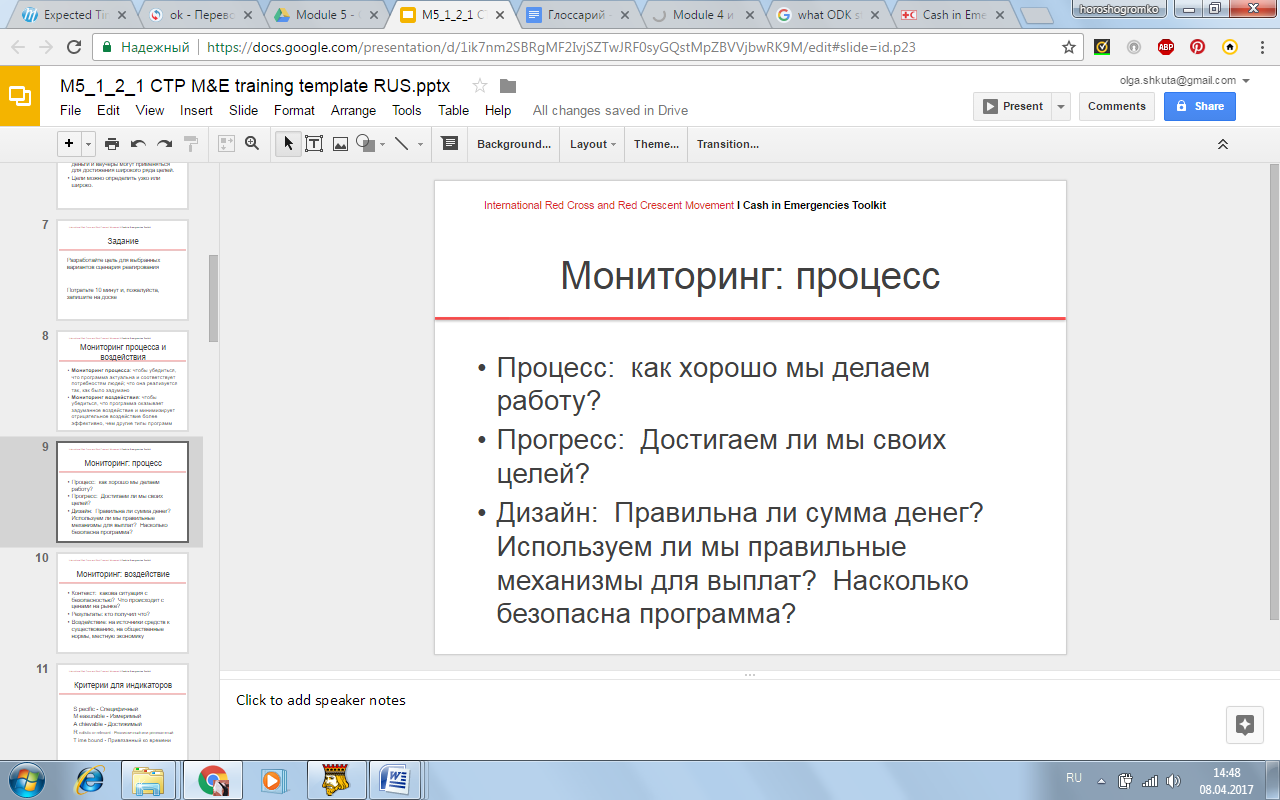 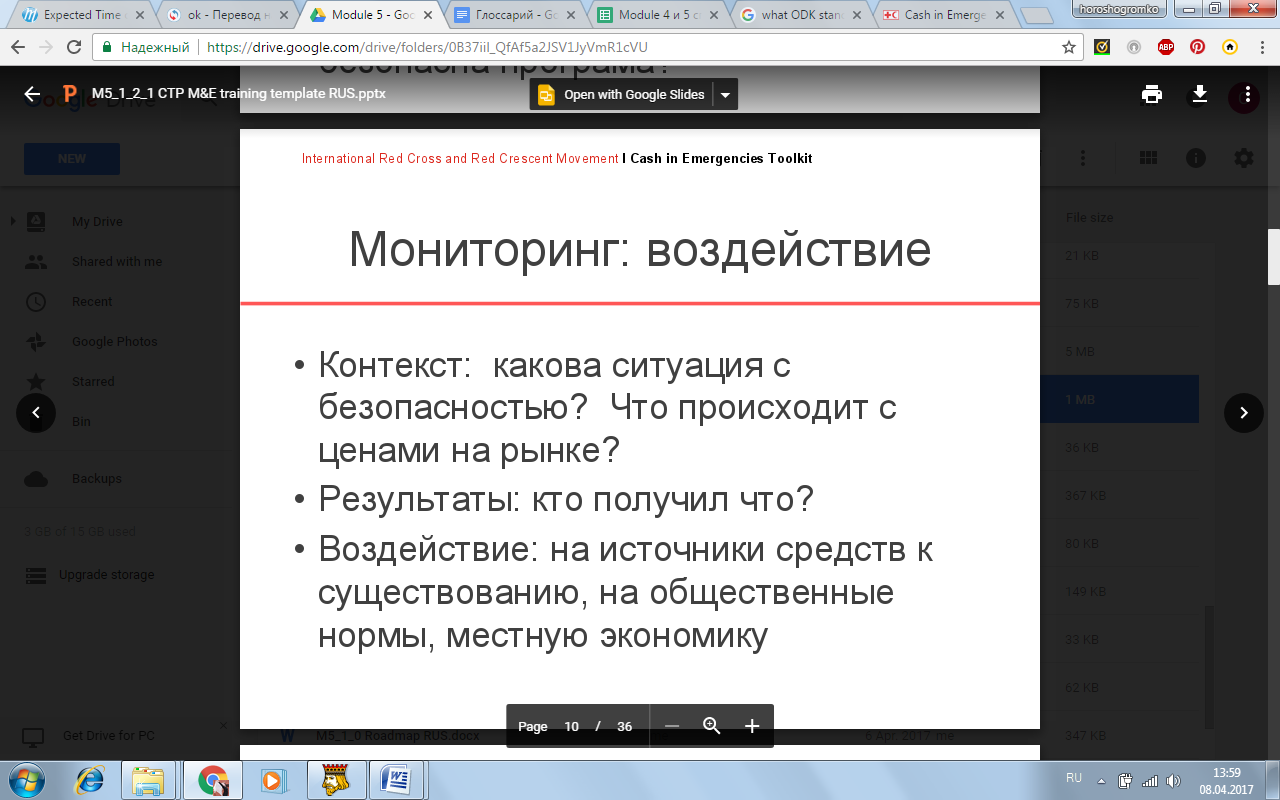 Попросите их описать два процесса и два индикатора воздействия для одной из целей проекта, которые они разработали.  Дайте задание каждой группе таким образом, чтобы они учли все методы (безусловные пособия, ваучеры на семена, деньги за труд)Затем каждая группа сделает свою презентацию перед всеми участниками, а преподаватели дополнят примерами, представленными на слайдах ниже.Если группы разработали только вопросы, которые требуют в ответ количественных данных, попросите всех участников предложить вопросы, которые требовали бы в ответ качественных данных.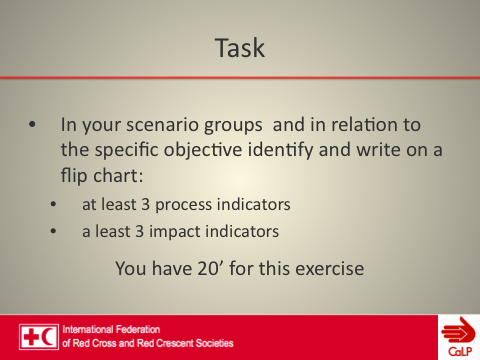 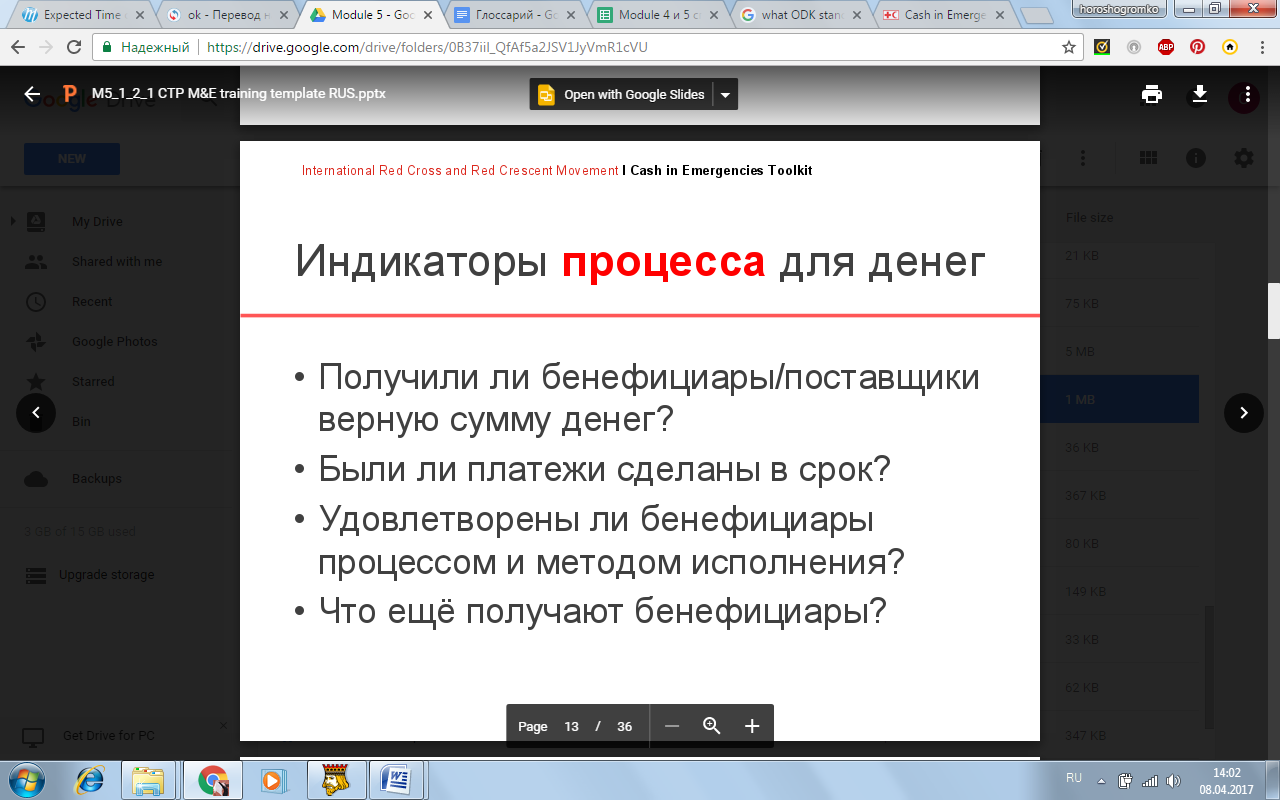 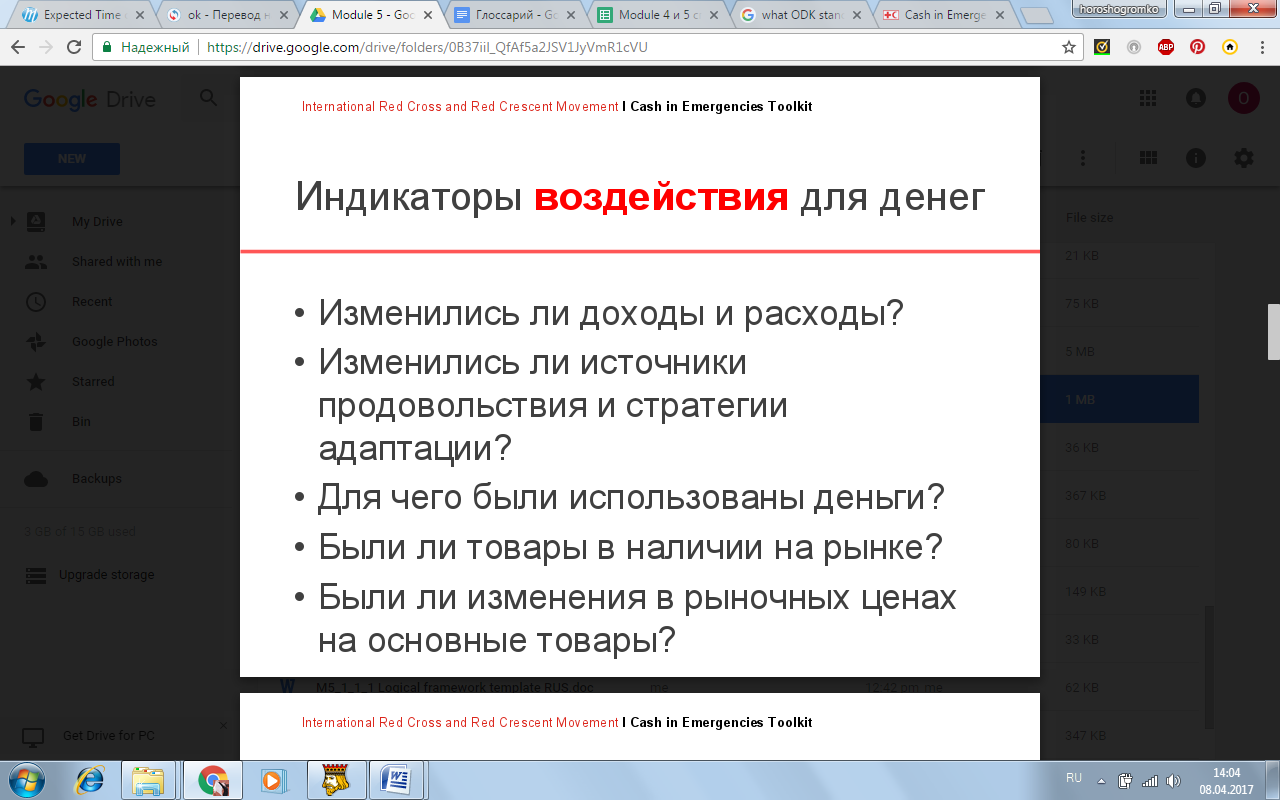 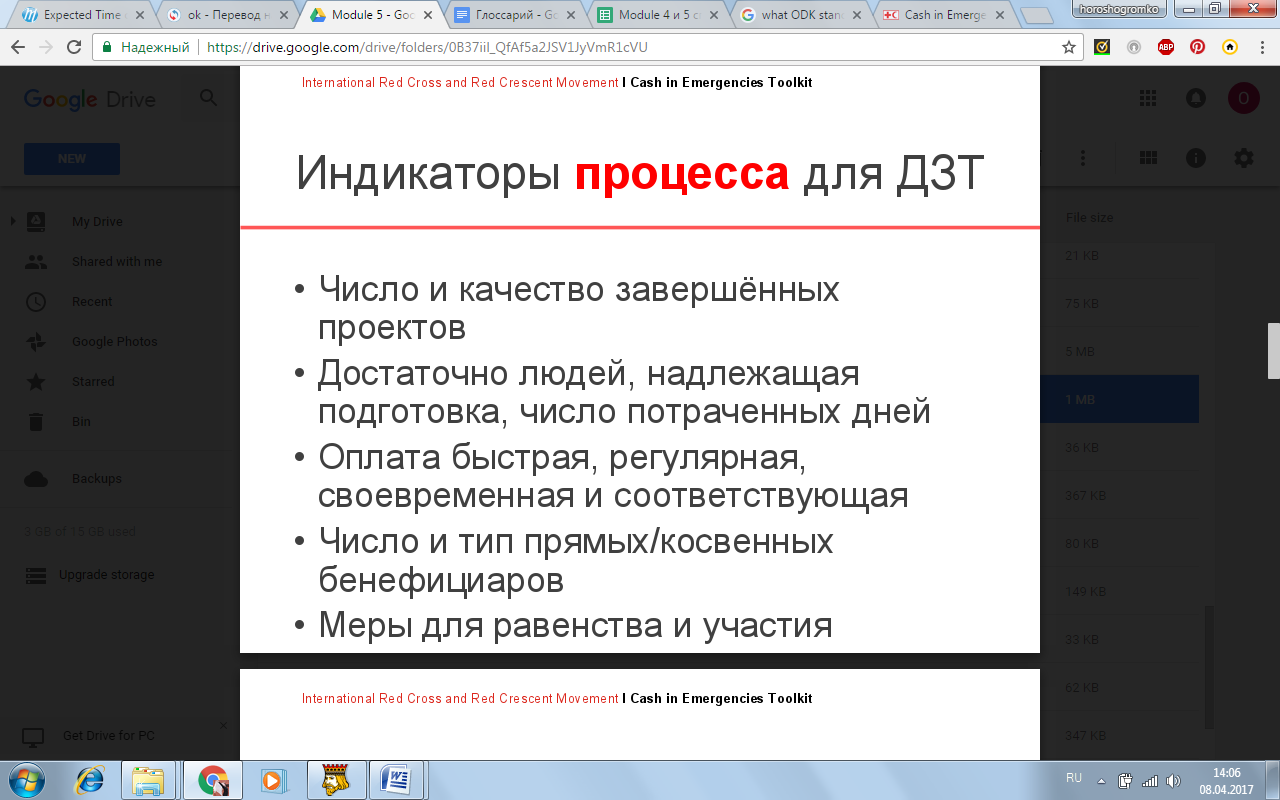 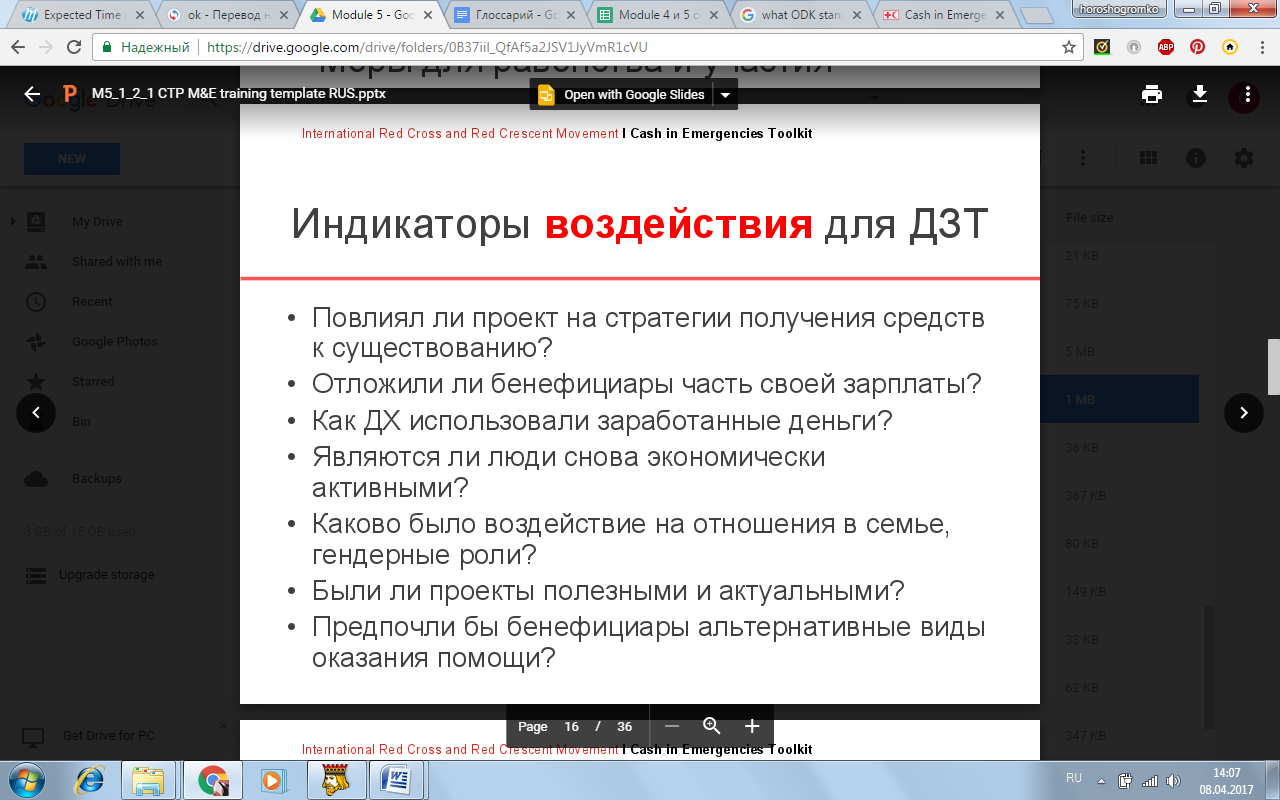 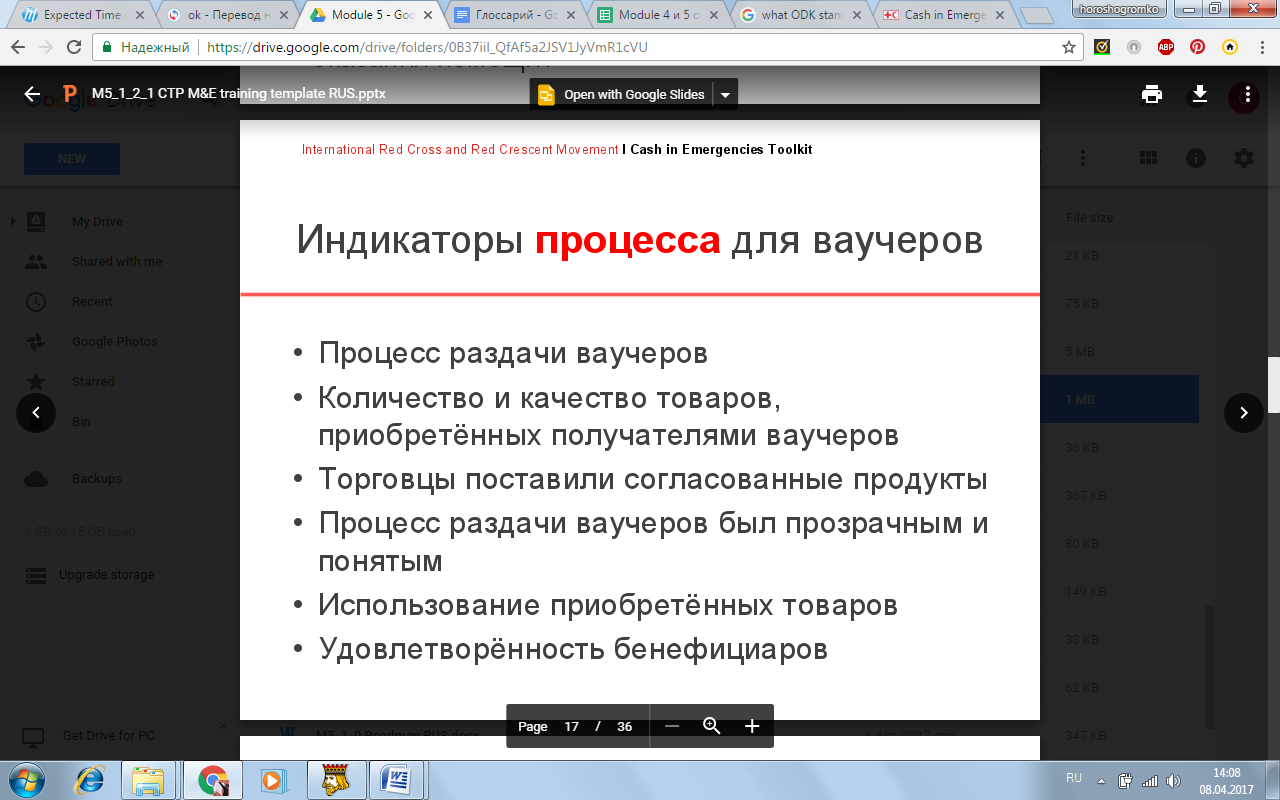 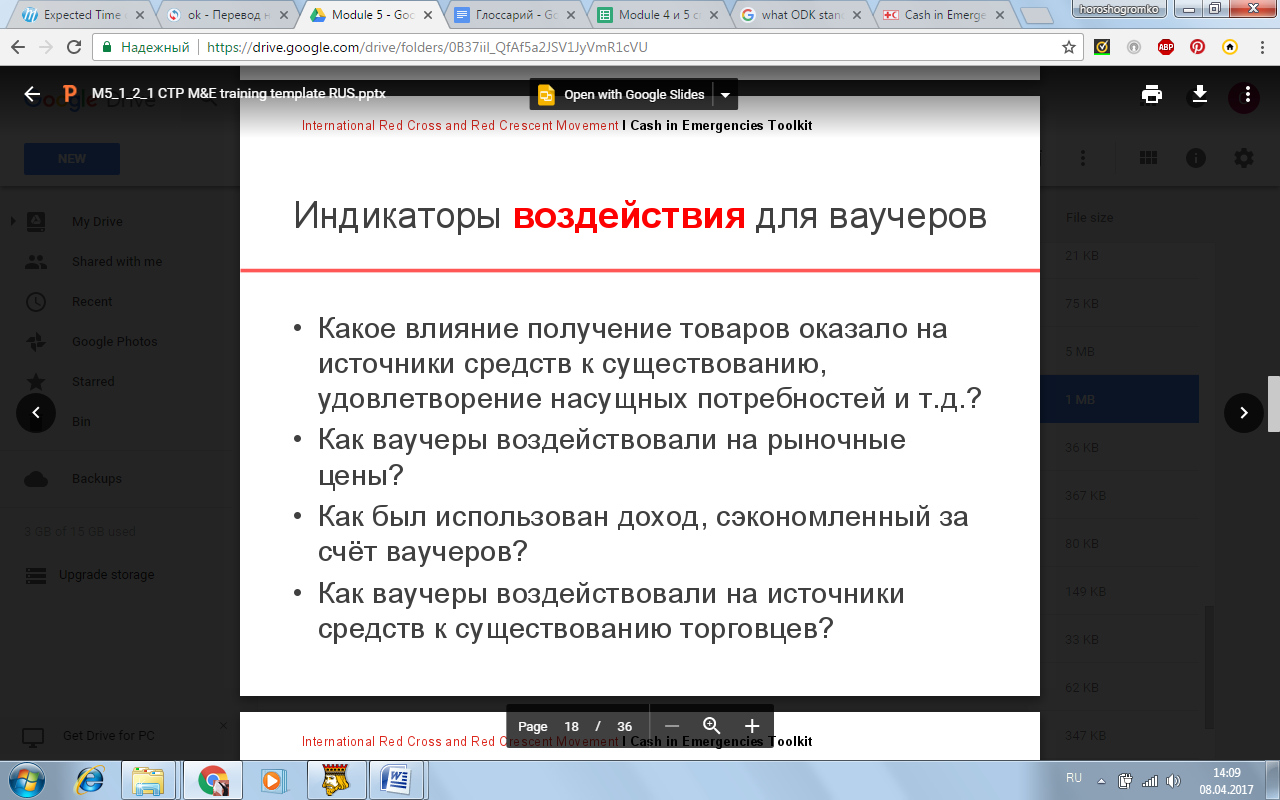 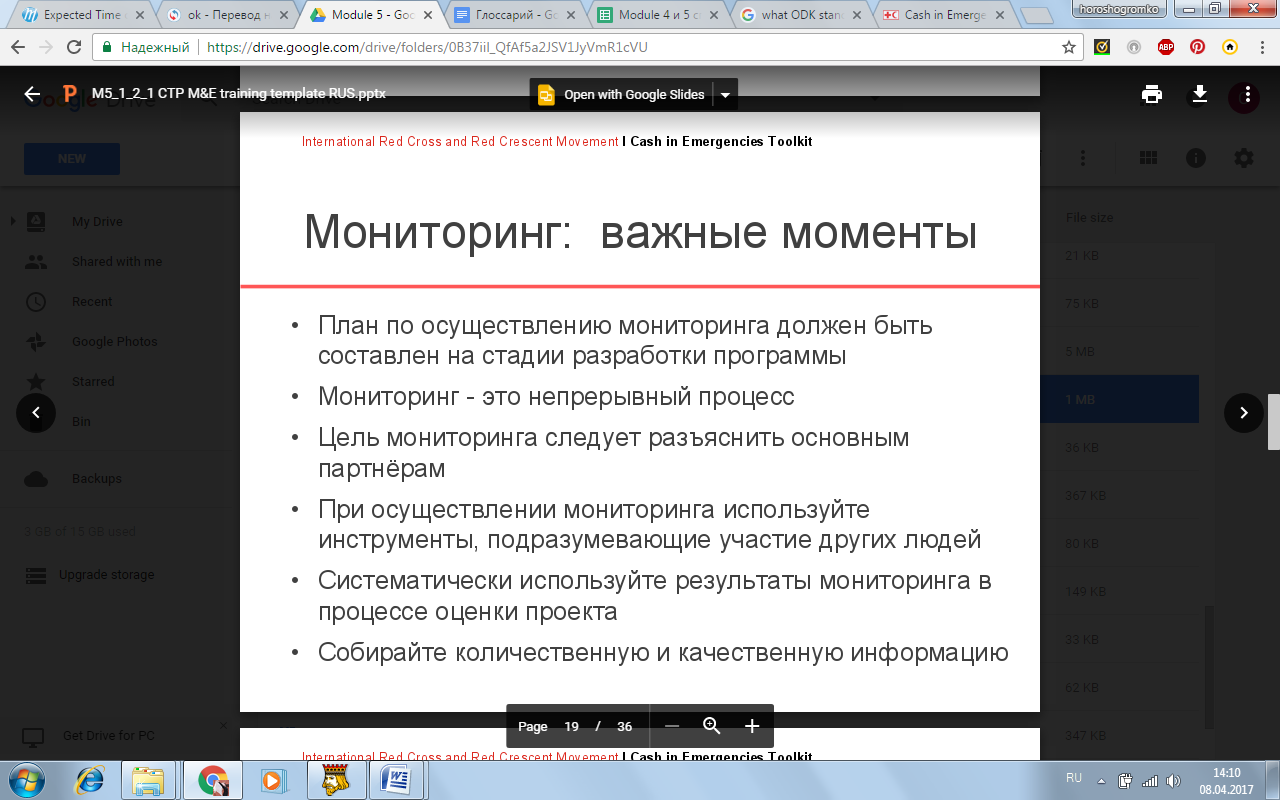 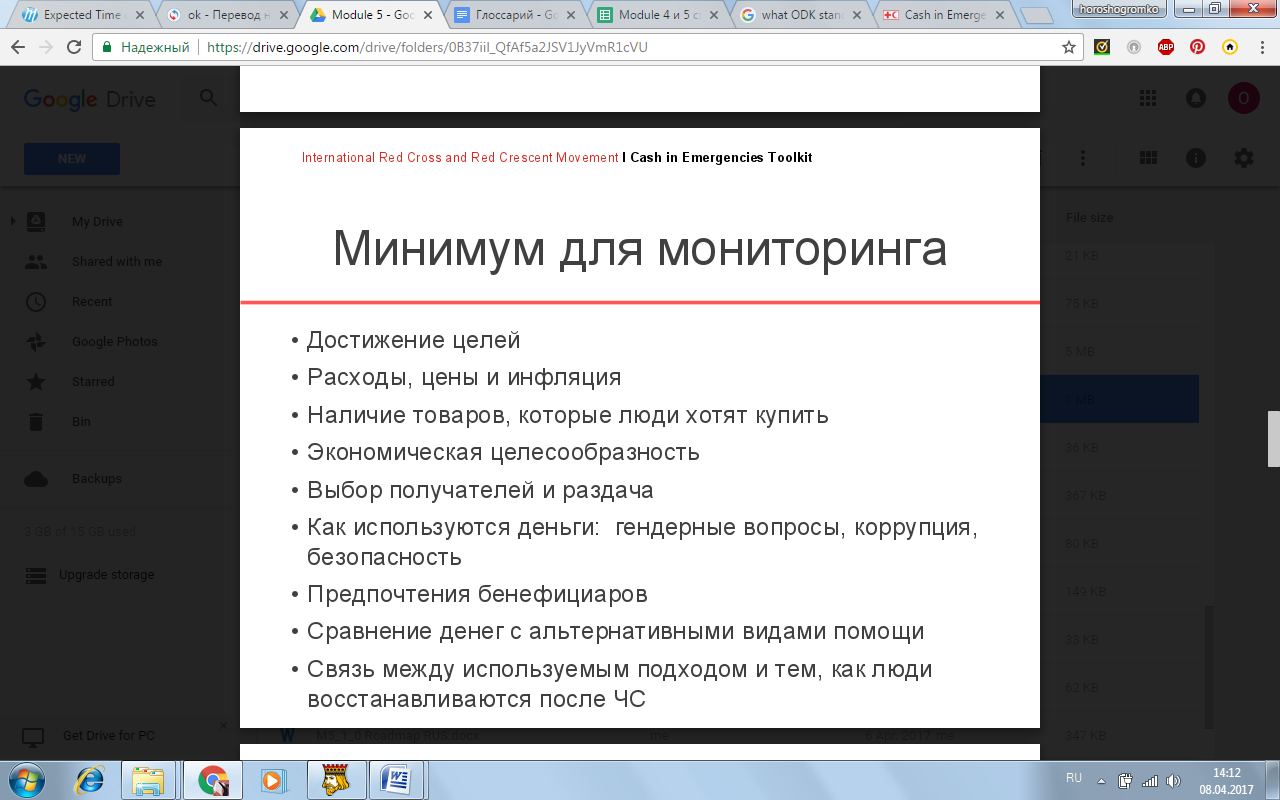 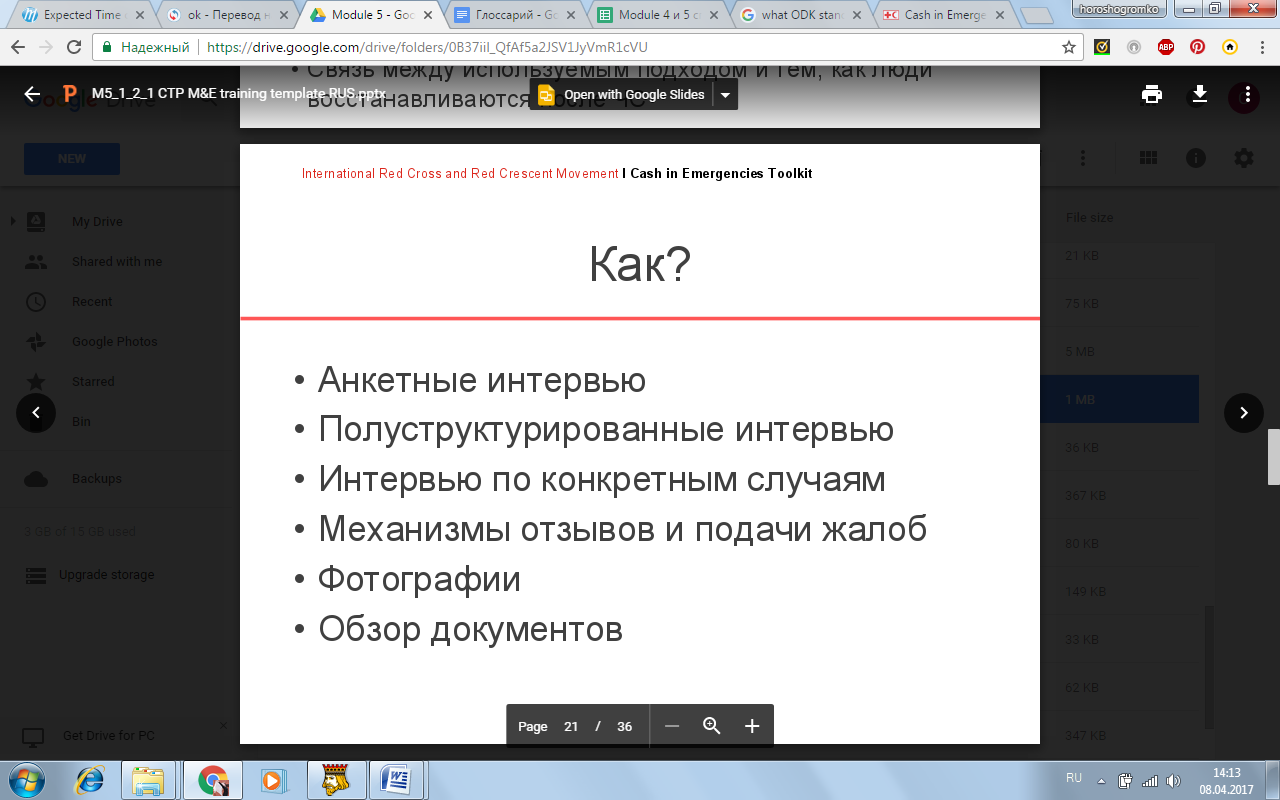 СессияМероприятиеСодержаниеВремяПлан сессии 5.2:	14:00 – 15:30 	(120 мин)План сессии 5.2:	14:00 – 15:30 	(120 мин)План сессии 5.2:	14:00 – 15:30 	(120 мин)План сессии 5.2:	14:00 – 15:30 	(120 мин)Мониторинг цен и социальных вопросовМероприятие 5.2.1 Реагирование на результаты мониторингаРеагирование на результаты мониторинга30 минМониторинг цен и социальных вопросовМероприятие 5.2.2 Мониторинг ценМониторинг цен30 минМониторинг цен и социальных вопросовМероприятие 5.2.3 Мониторинг эффективности (опционально)Мониторинг социальных вопросов30 минМониторинг цен и социальных вопросовМероприятие 5.2.3 Мониторинг эффективности (опционально)Мультипликационные эффекты30 минМониторинг цен и социальных вопросовМероприятие 5.2.3 Мониторинг эффективности (опционально)Завершение30 мин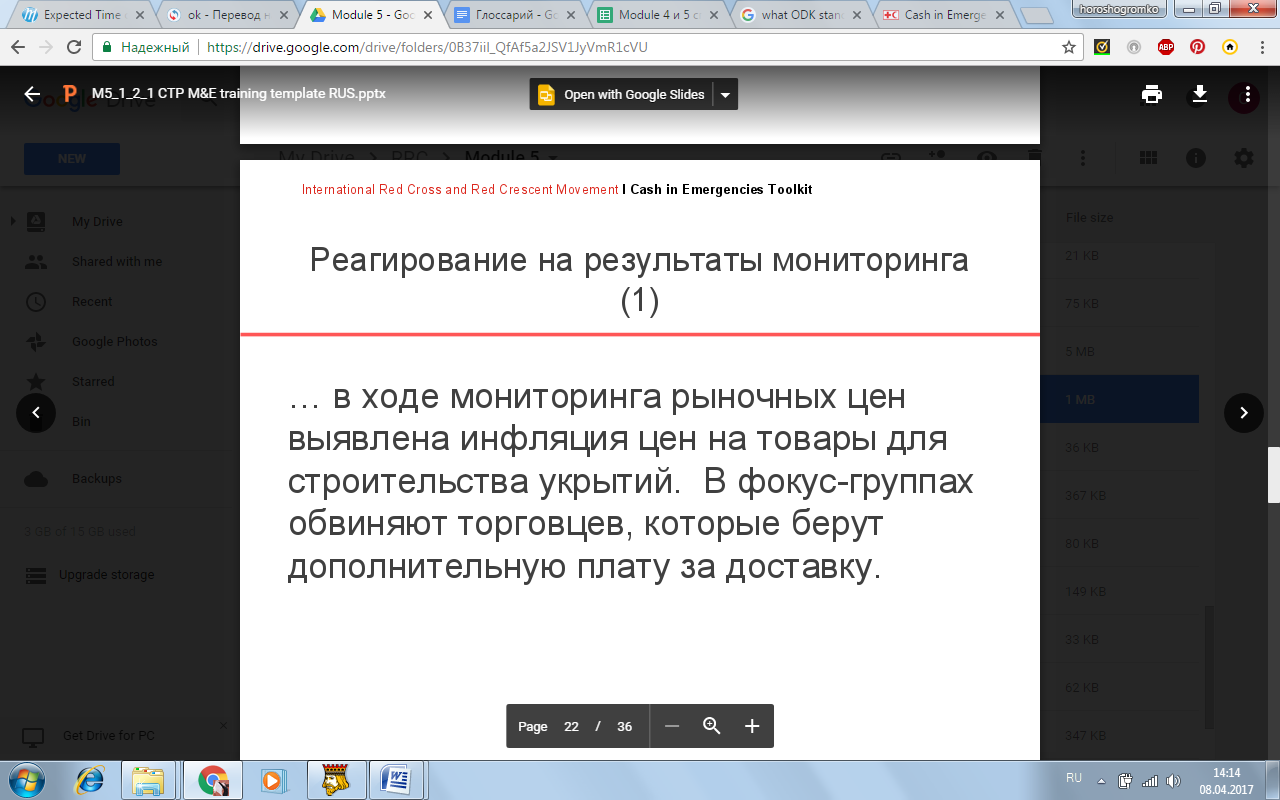 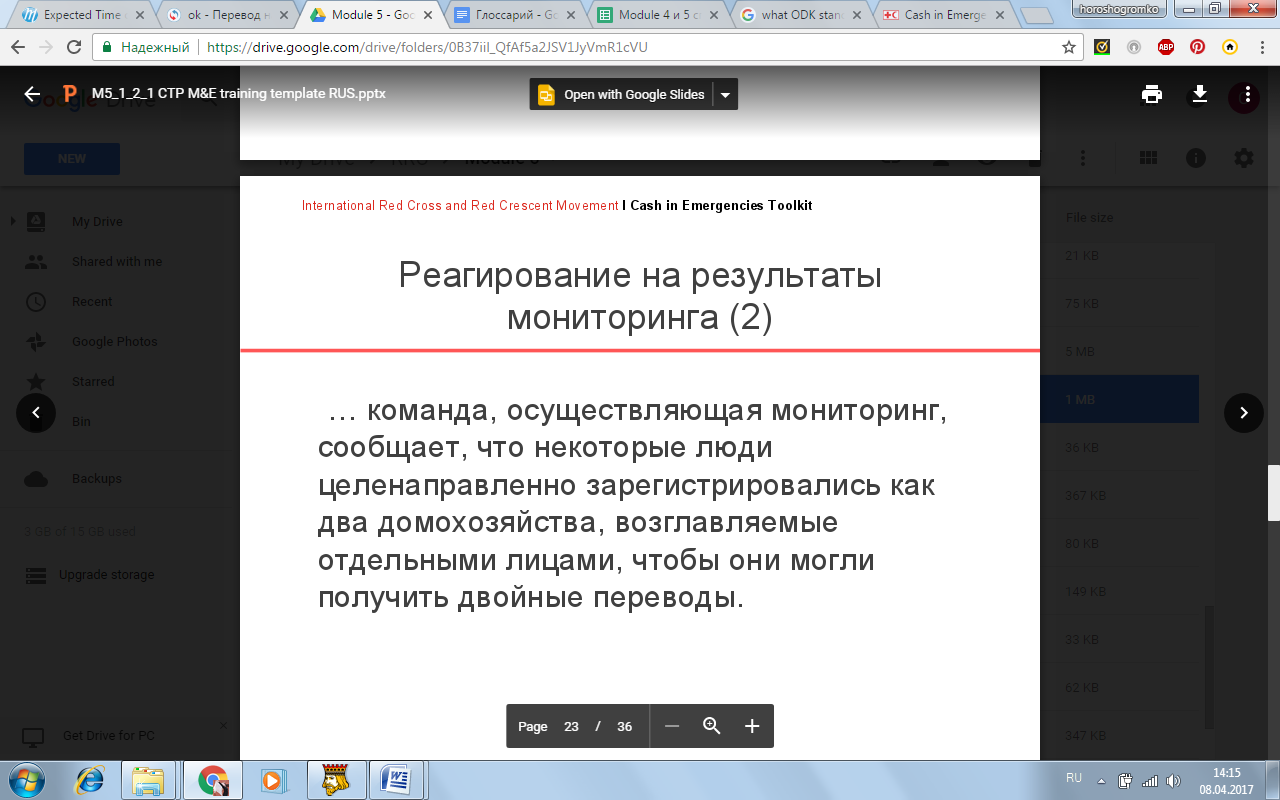 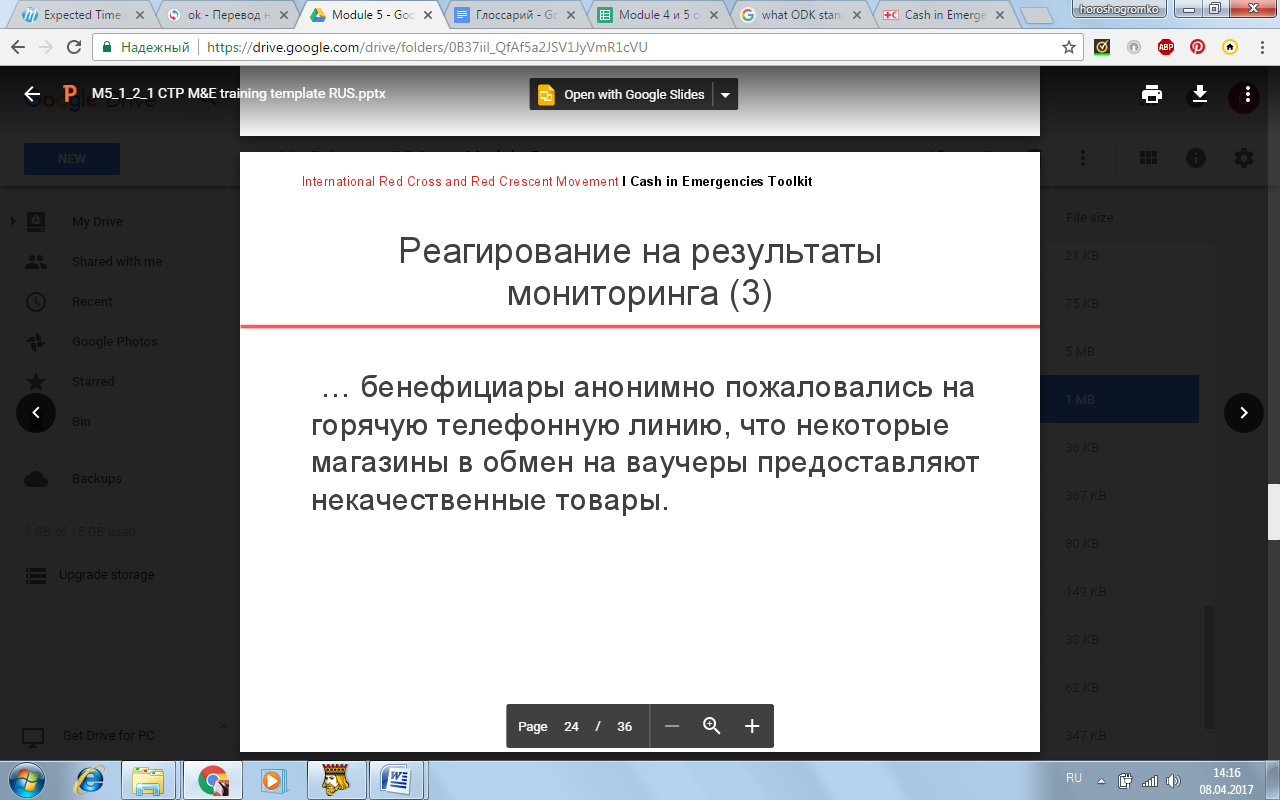 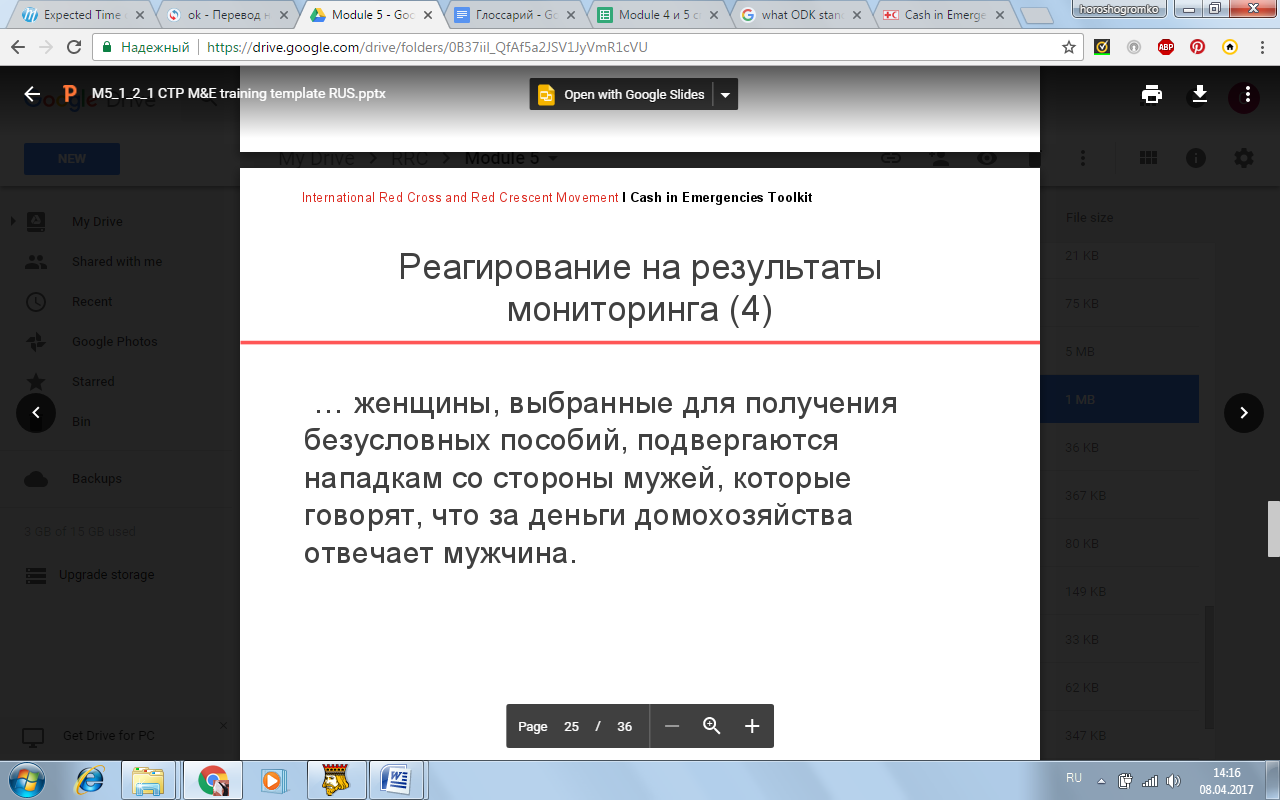 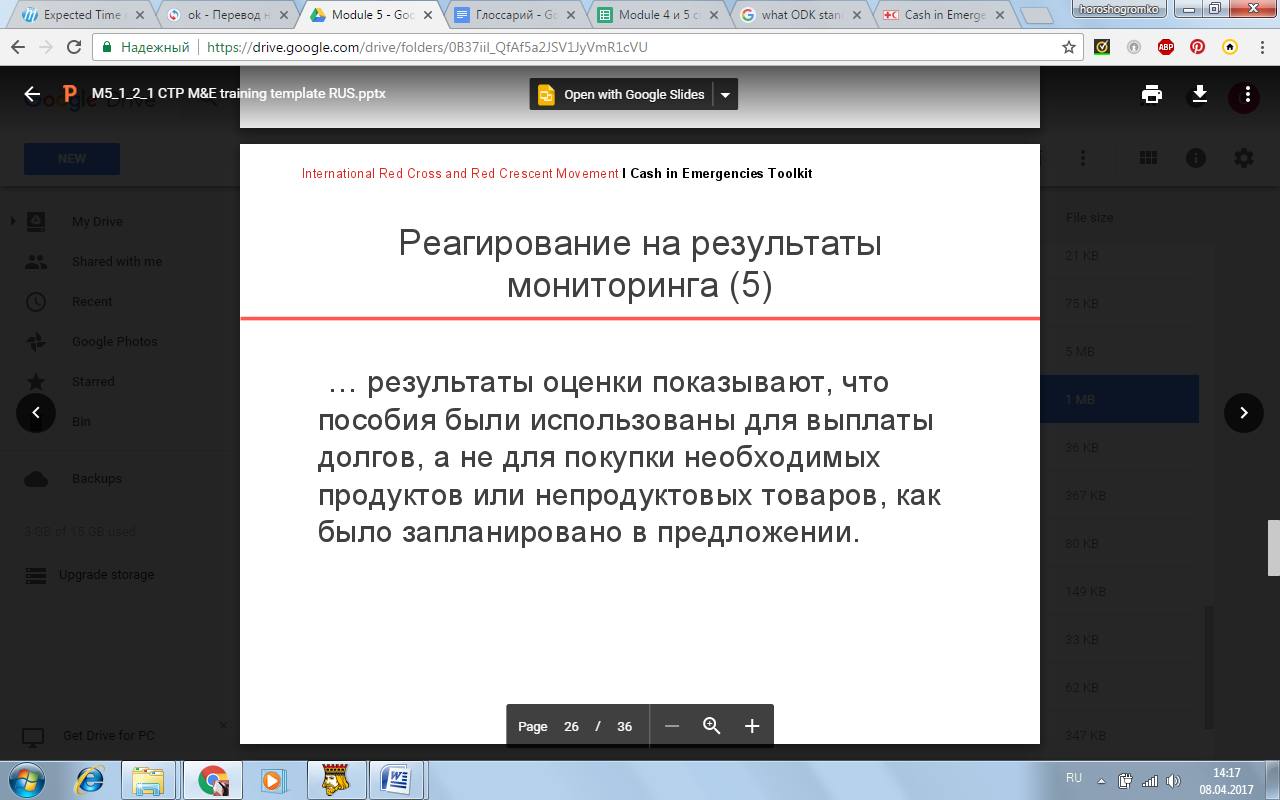 Спросите участников, почему важно следить за ценами.  Ответ - потому что важно убедиться, что получатели могут получить доступ к причитающейся им помощи, и что денежные вливания, осуществляемые в ходе проекта, не вызывают инфляцию.Первым шагом должно быть убедиться, что мониторинг цен уже не осуществляют другие агентства.Преподавателям следует напомнить участникам, что мониторинг цен может быть непростым заданием.  Некоторые из вопросов, перечисленных на слайдах ниже, создают несоответствия в данных о ценах, что подрывает надёжность данных и результатов их анализа.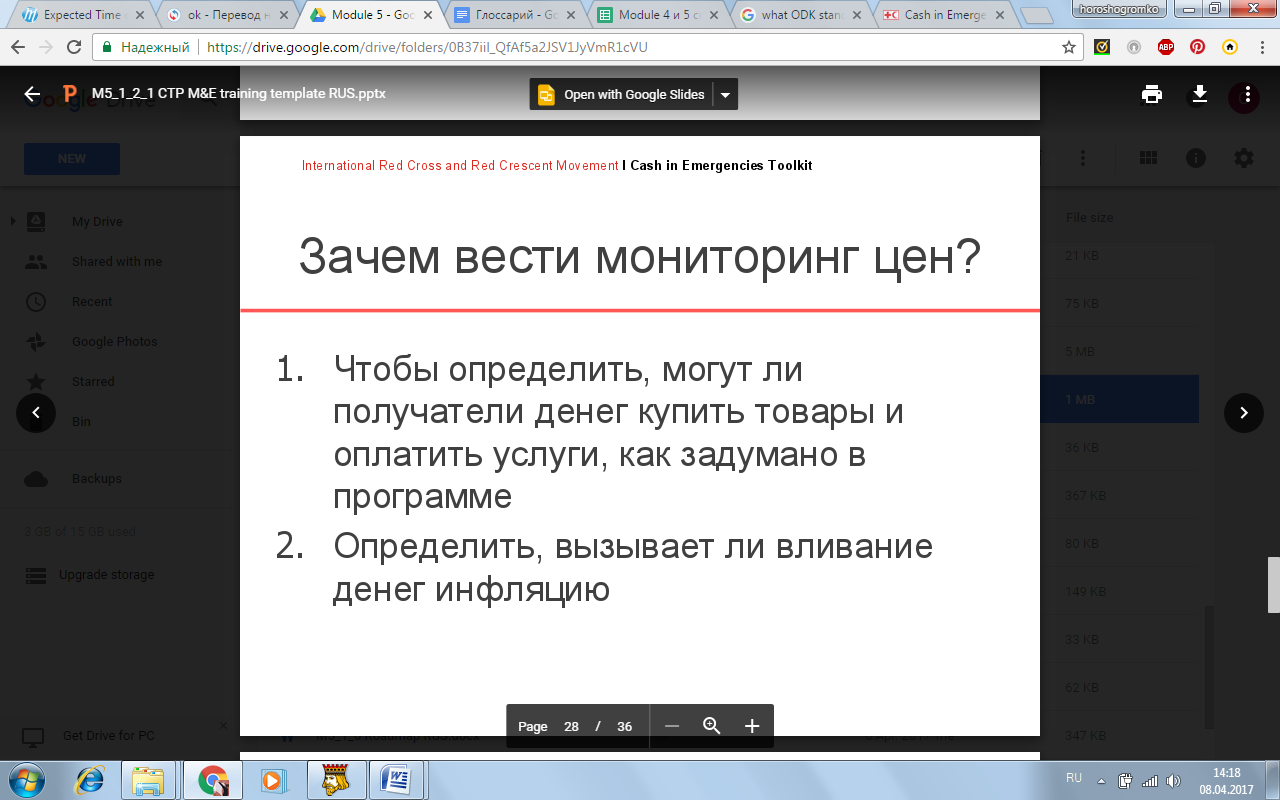 Другой сложностью при осуществлении мониторинга цен может оказаться сложность в построении доверительных отношений с торговцами, которые могут неохотно делиться информацией о ценах, особенно с сотрудниками НПО, не совершающими покупок.  На практике мониторинг цен часто становится чистой воды сбором данных (и накоплением!) с недостаточной надёжностью, недостаточным анализом или применением.Преподаватели должны подчеркнуть, что мониторинг цен может быть более эффективным и лучше дополнять остальные методы мониторинга, если осуществляется при взаимодействии с другими агентствами или партнёрами.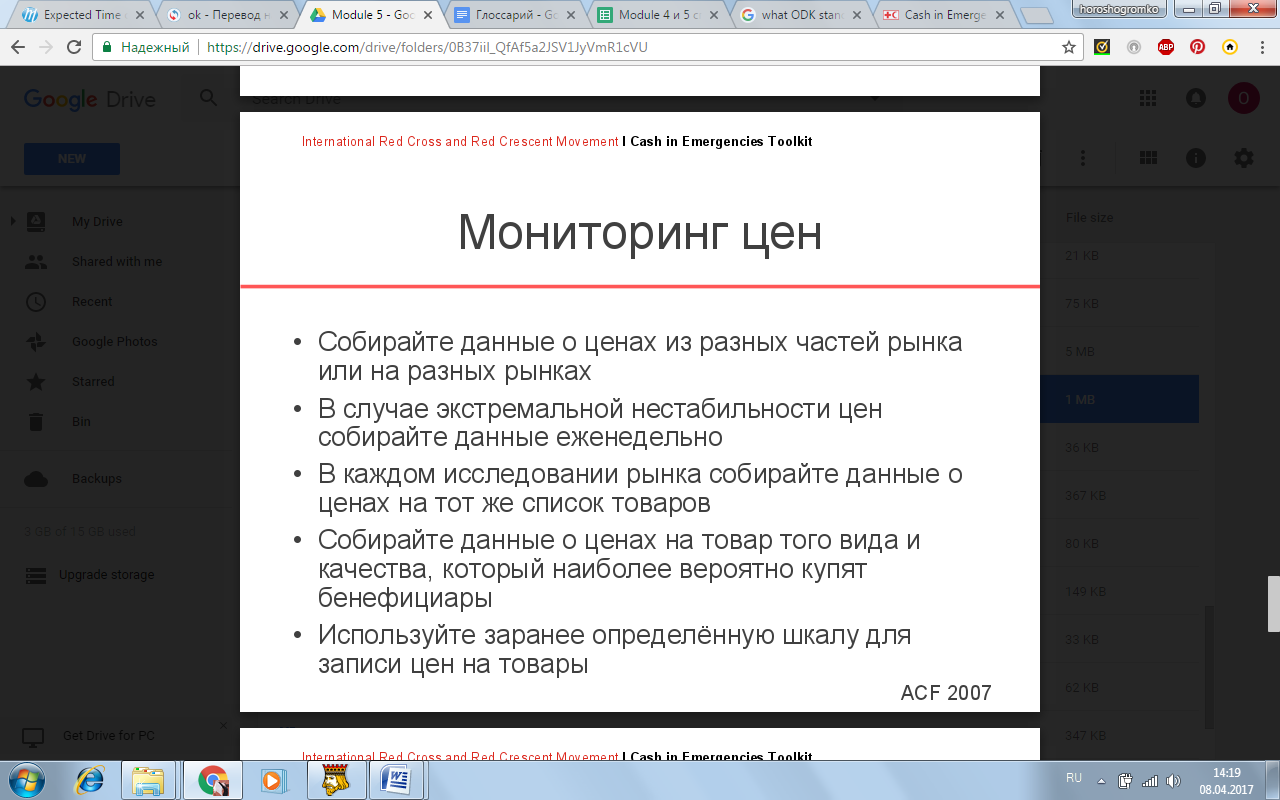 Объясните, как пользоваться инструментом отслеживания товаров.  Он используется в основном для мониторинга воздействия программы и для своевременного обнаружения инфляции. Он может использоваться на стадии разработки для вычисления суммы пособий, а также в ходе осуществления мониторинга для проверки того, всё ли ещё достаточна сумма пособия/ваучера.  Он включает минимум информации, чтобы подойти к вашей программе (это преднамеренно покрывает несколько секторов).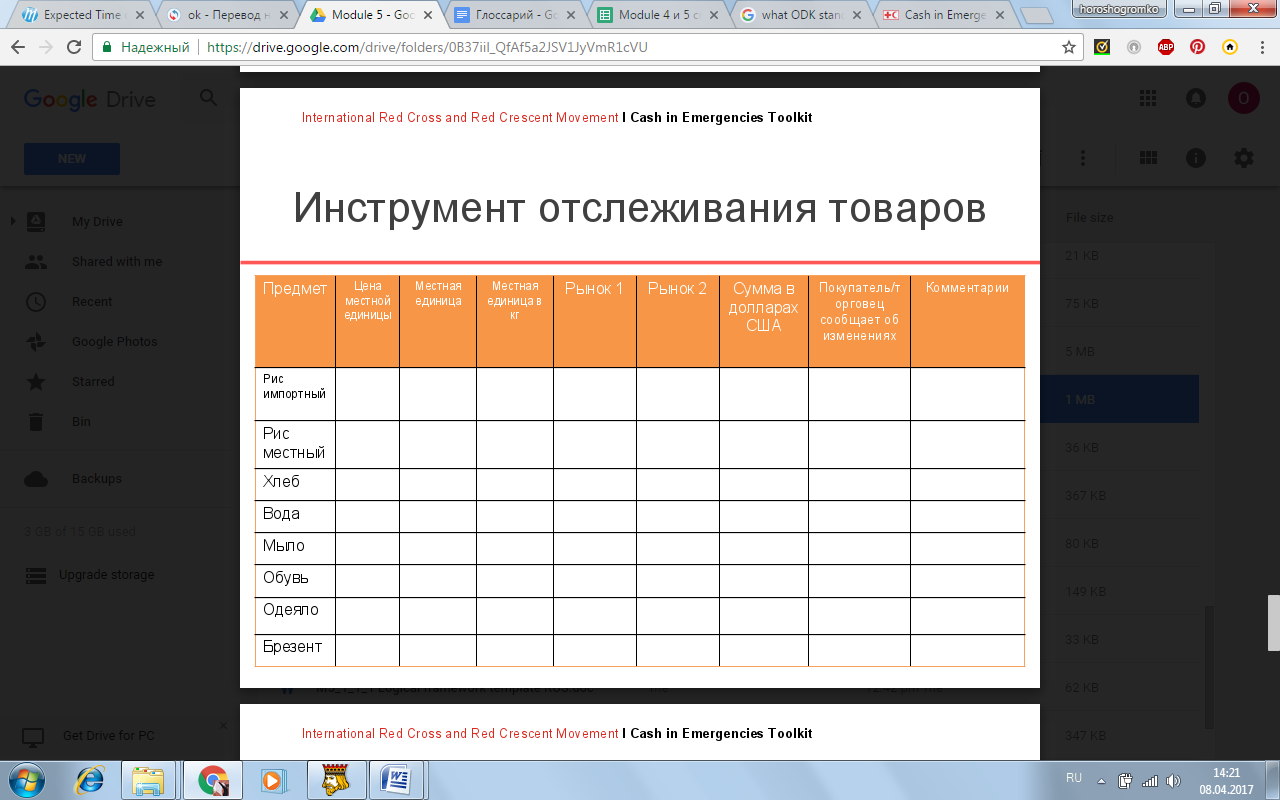 Этот слайд иллюстрирует мониторинг продовольственной корзины в Пакистане, где основное внимание уделено нескольким жизненно важным товарам, а не каждой возможной статье расходов.Тем не менее, список можно ещё модернизировать, например, можно удалить из него рис и растительное масло (потому что при анализе экономики домохозяйств всегда делается предположение, что во время кризисов домохозяйства будут приобретать наименее дорогие варианты.Резкий рост цен на сахар произошёл по причине действий правительства, не из-за ПДП.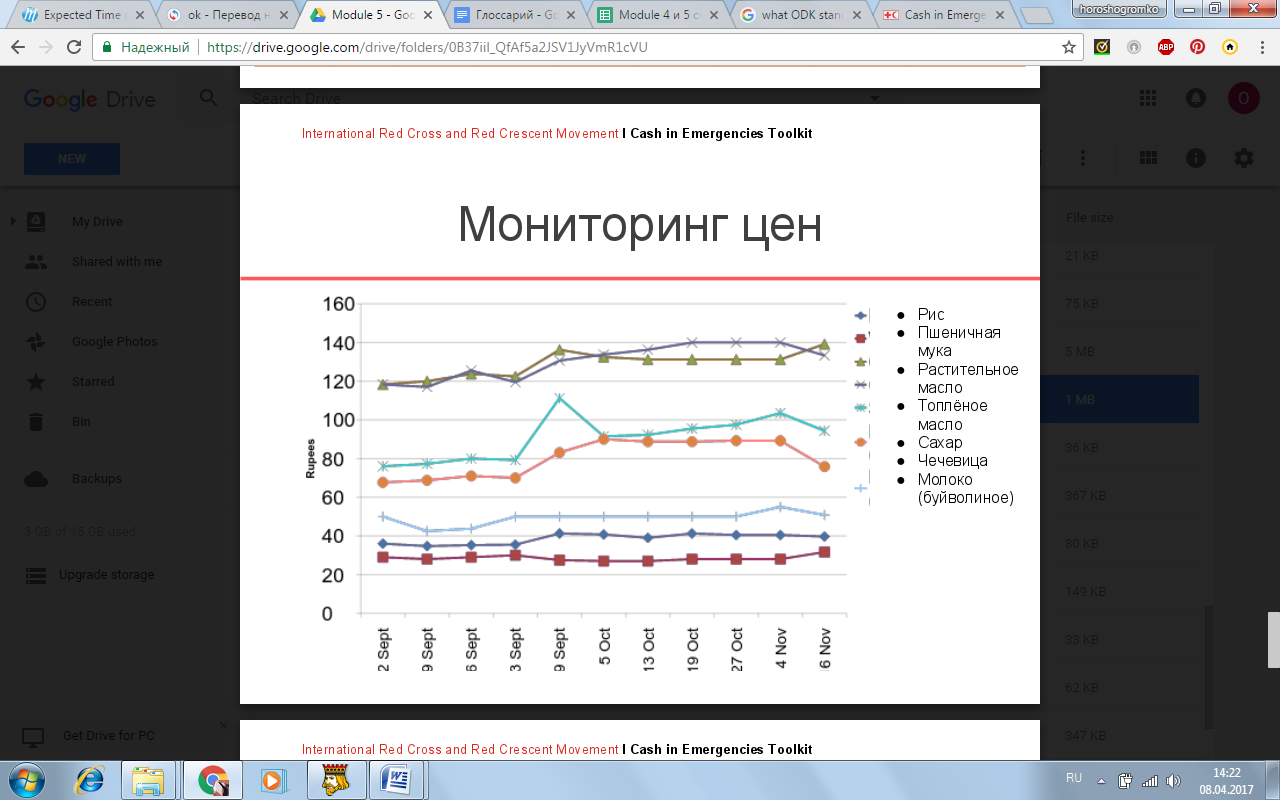 Это пример мониторинга продовольственной корзины.  Это ещё один взгляд на точно те же данные, что и на предыдущем слайде.  Здесь они объединены в одну продовольственную корзину.  Это может упростить, например, межведомственный мониторинг при сравнении параметров в разных районах.Какую версию предпочли бы участники?  Здесь нет правильного ответа, но обоснования могут стать интересным поводом для дискуссии.   Также отметьте, что эта объединённая версия невозможна без первоначального сбора данных о ценах на отдельные товары (и гарантии соответствия всех остальных уже обсуждённых критериев).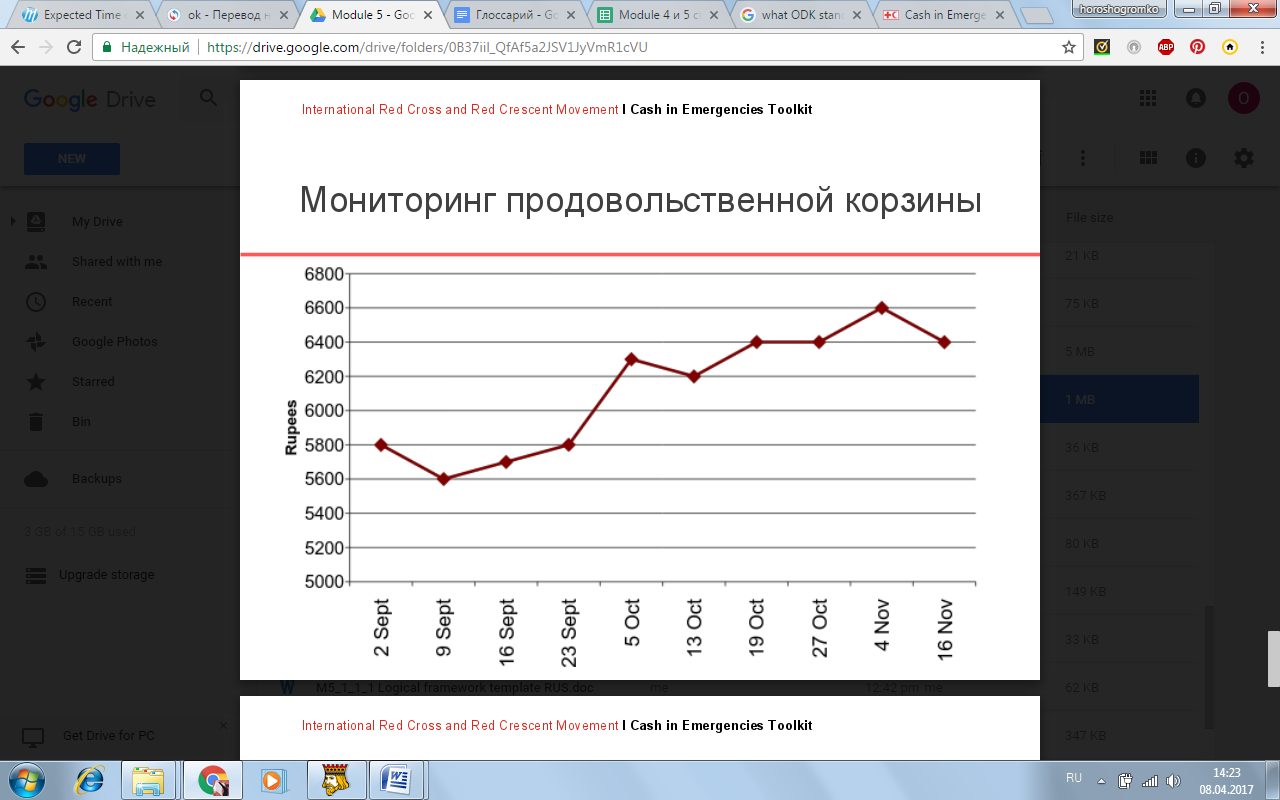 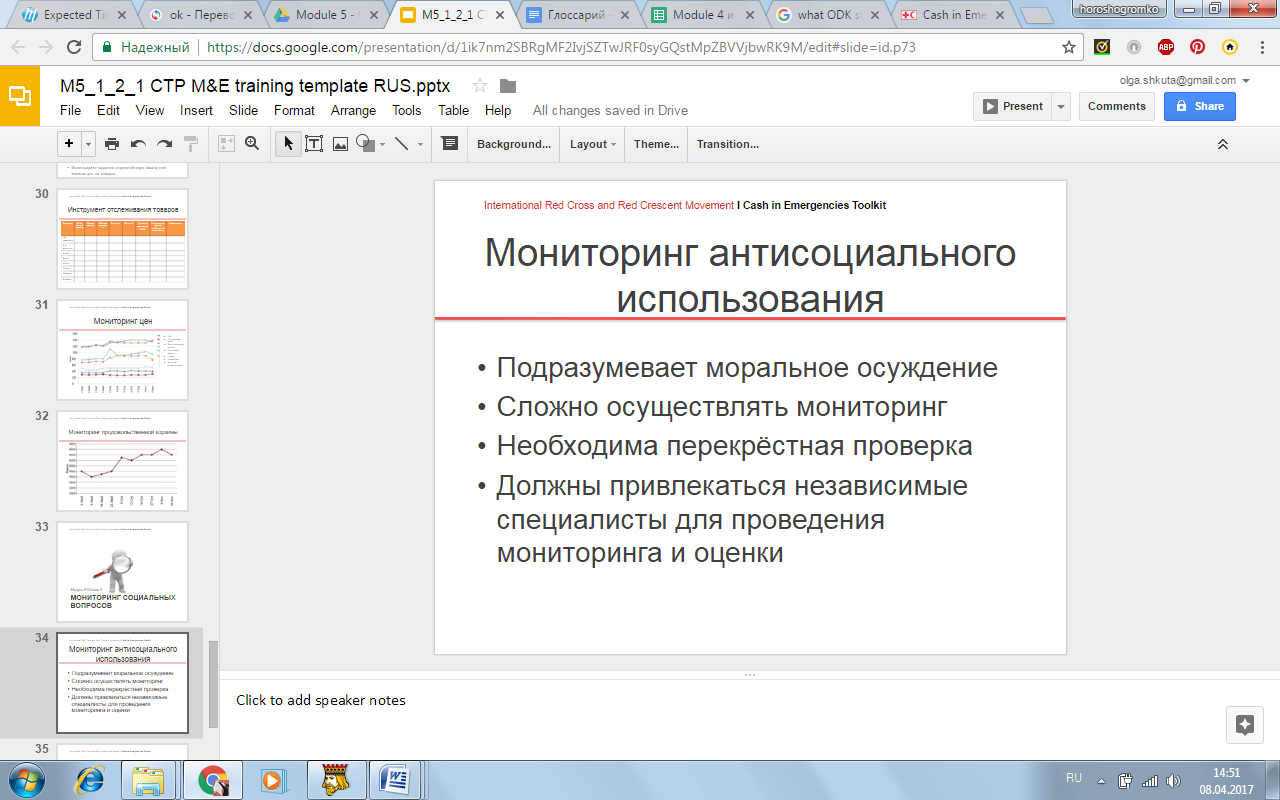 Мониторинг антисоциального использования подразумевает моральное суждение о том, что является антисоциальным, а что нет.  Его сложно контролировать ввиду объективно низкой вероятности, что бенефициары расскажут специалисту, осуществляющему мониторинг, о случаях антисоциального использования.Мониторинг антисоциального использования требует более тщательной перекрёстной проверки, более широкого диапазона действующих лиц в сообществах, а также привлечение независимых специалистов по мониторингу и оценке (местных, понимающих местные условия)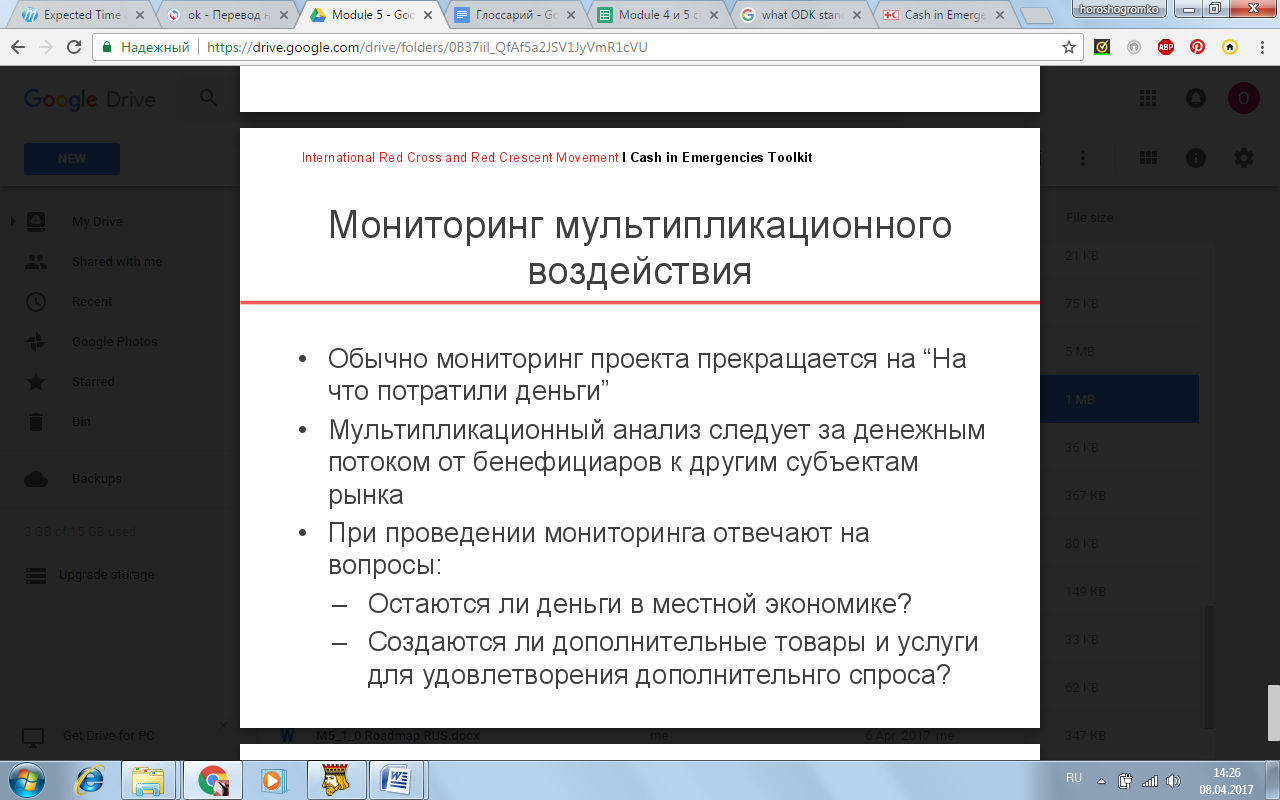 Кратко представьте методы для измерения мультипликационного эффекта:Матрица социальной отчётности (МСО), в которой классифицируются и количественно характеризуются финансовые потоки через разные экономические субъекты местной экономики (сложно построить и требует точных данных).Подход на основе системы снабжения - это упрощённый метод, который позволяет анализировать воздействие денежных переводов на основные субъекты рынка.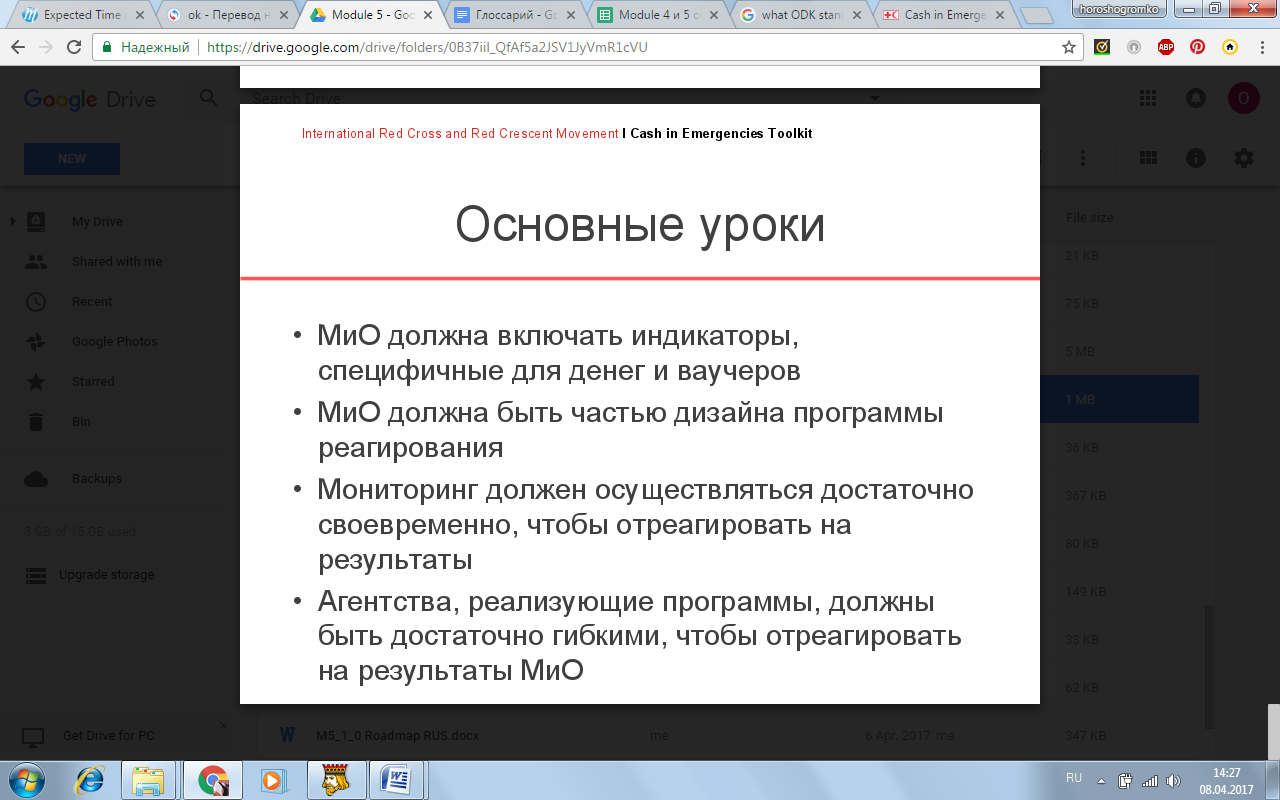 ХарактеристикаВопросыПредложениеВсегда ли торговцы могли удовлетворить спрос?Отказывали ли торговцы когда-либо покупателям из-за нехватки товара?Если ДА, почему не хватало товаров (транспортные проблемы, дефицит на региональном уровне, правительственные ограничения, более высокий, чем обычно, спрос и т.д.)?Является ли этот дефицит «нормальным» для этого времени года?Каких товаров не хватало?СпросКак изменилось число покупателей?  (По возможности количество, но достаточно и просто тенденции).Как изменился уровень активности?  (По возможности количество, но хватит и просто тенденции).На какие товары спрос вырос или упал больше обычного (если такие были)?Могут ли торговцы объяснить причину для этих изменений?ЦеныКак бы торговцы охарактеризовали текущую ситуацию с ценами?Повысили ли они цены на определённые товары больше обычного?Если ДА, то почему и для каких товаров произошла инфляция?КонкуренцияКак изменилось число торговцев на рынке (дайте количественную характеристику и сравните цифры с базовыми показателями)?Какое влияние это оказало на рынок (цены, конфликты, деятельность)?Останутся ли на рынке торговцы, вошедшие на рынок (если  такие были), или они уйдут по окончании проекта?Влияние проектаКакое, по мнению торговцев, влияние проект оказал на их бизнес?Что торговцы рекомендуют для будущих проектов?Примечание:  Период памяти для данных вопросов может меняться в зависимости от контекста.  Например, за последние две недели, за прошедший месяц, с начала проекта и т.д.Примечание:  Период памяти для данных вопросов может меняться в зависимости от контекста.  Например, за последние две недели, за прошедший месяц, с начала проекта и т.д.Тип информацииКогдаКакПримеры вопросовЭтап 1:  Группы источников средств к существованию, доход, продовольствие и расходыЭтап 1:  Группы источников средств к существованию, доход, продовольствие и расходыЭтап 1:  Группы источников средств к существованию, доход, продовольствие и расходыЭтап 1:  Группы источников средств к существованию, доход, продовольствие и расходыОсобенности источников продовольствия, источников дохода и расходов групп, сформированных по принципу источника средств к существованиюИсходные показателиОпросы домохозяйствУровень доходов/расходов домохозяйства в «нормальный» период или в течение предыдущего месяца, разбитые на группы, сформированные по принципу источника средств к существованию и субъектам рынка?Особенности источников продовольствия, источников дохода и расходов групп, сформированных по принципу источника средств к существованиюИсходные показателиФокус-группыНаглядное изображение схемы источников средств к существованию на основе методологии Экономического анализа домохозяйств?Этап 2:  Составление схемы структуры рынкаЭтап 2:  Составление схемы структуры рынкаЭтап 2:  Составление схемы структуры рынкаЭтап 2:  Составление схемы структуры рынкаОпределение основных рынков, испытывающих на себе влияние денежных переводовИсходные условия (ex-ante)Интервью с домохозяйствами, фокус-группы, экспертные интервьюКакова система рынка в отношении товаров и услуг, в которых больше всего нуждаются участники проекта?Определение основных рынков, испытывающих на себе влияние денежных переводовИсходные условия (ex-ante)Интервью с домохозяйствами, фокус-группы, экспертные интервьюНа каком рынке (каких рынках) целевая группа населения планирует потратить денежные переводы?Определение основных рынков, испытывающих на себе влияние денежных переводовМониторинг (ex-post)Выборочные интервьюНа какие товары были потрачены денежные средства?  Сколько было потрачено на каждую группу товаров и услуг?Разработка ключевых моделей рынкаИсходные показатели или мониторингОбсуждения в фокус-группах и экспертные интервью с участниками местного рынка, бенефициарами проекта.Где (место расположения) и как (мероприятия и роли) различные группы участвуют в рыночной системе?Разработка ключевых моделей рынкаИсходные показатели или мониторингОбсуждения в фокус-группах и экспертные интервью с участниками местного рынка, бенефициарами проекта.Какие рыночные цепочки являются самыми важными в удовлетворении потребностей бенефициаров?Разработка ключевых моделей рынкаИсходные показатели или мониторингОбсуждения в фокус-группах и экспертные интервью с участниками местного рынка, бенефициарами проекта.Какие формы инфраструктуры и типы дополнительных услуг особенно важны?Разработка ключевых моделей рынкаИсходные показатели или мониторингОбсуждения в фокус-группах и экспертные интервью с участниками местного рынка, бенефициарами проекта.Каковы правила, законы, социальные нормы или традиции, влияющие на работу ключевых рыночных систем?Этап 3:  Использование денежных переводовЭтап 3:  Использование денежных переводовЭтап 3:  Использование денежных переводовЭтап 3:  Использование денежных переводовПервый раунд расходов:  структура расходов бенефициаровМониторинг после раздачиИнтервью с бенефициарами проекта; обсуждения в фокус-группахНа какие товары и услуги были потрачены денежные переводы?Первый раунд расходов:  структура расходов бенефициаровМониторинг после раздачиИнтервью с бенефициарами проекта; обсуждения в фокус-группахСколько было потрачено на каждый тип товаров и услуг?Первый раунд расходов:  структура расходов бенефициаровМониторинг после раздачиИнтервью с бенефициарами проекта; обсуждения в фокус-группахОткуда и у каких участников рынка были приобретены различные товары и услуги (фермеры, местные торговцы, местные магазины, оптовики и т.д.)?Первый раунд расходов:  структура расходов бенефициаровМониторинг после раздачиИнтервью с бенефициарами проекта; обсуждения в фокус-группахКаково происхождение купленных продуктов (местные или импортированные)?Второй раунд расходов и далееМониторинг после раздачиВыборочные интервью или фокус-группы с участниками рынкаКакой продукт или услугу (продукты или услуги) «местный участник рынка» предоставил участникам проекта?Второй раунд расходов и далееМониторинг после раздачиВыборочные интервью или фокус-группы с участниками рынкаГде «местный участник рынка» закупил дополнительный запас необходимых товаров для удовлетворения возросшего спроса?Второй раунд расходов и далееМониторинг после раздачиВыборочные интервью или фокус-группы с участниками рынкаНасколько возросла их бизнес-активность?Второй раунд расходов и далееМониторинг после раздачиВыборочные интервью или фокус-группы с участниками рынкаКак они потратили дополнительный доход? (Это относится к третьему и последующим раундам денежных переводов и расходов).Этап 4:  Воздействие на первичных и вторичных бенефициаровЭтап 4:  Воздействие на первичных и вторичных бенефициаровЭтап 4:  Воздействие на первичных и вторичных бенефициаровЭтап 4:  Воздействие на первичных и вторичных бенефициаровМестные участники рынкаМониторинг или итоговая оценкаВыборочные интервью или фокус-группы с участниками рынкаКаков уровень расходов/доходов основных участников рынка по сравнению с исходными условиями проекта и «нормальным» временем?Изменения в обстановке на рынке и в услугахМониторинг или итоговая оценкаФокус-группы, экспертные интервью, интервью с бенефициарами проекта.Какие изменения наблюдались в числе участников рынка (торговцев) в основных производственно-сбытовых цепочках товаров?Изменения в обстановке на рынке и в услугахМониторинг или итоговая оценкаФокус-группы, экспертные интервью, интервью с бенефициарами проекта.Какие изменения наблюдались в объёме товарооборота и типах товаров на рынках?Изменения в обстановке на рынке и в услугахМониторинг или итоговая оценкаФокус-группы, экспертные интервью, интервью с бенефициарами проекта.Как изменились цены на основные рыночные товары и услуги?Изменения в обстановке на рынке и в услугахМониторинг или итоговая оценкаФокус-группы, экспертные интервью, интервью с бенефициарами проекта.Как изменились наличие и доступность основных рыночных услуг?ВопросыМетоды/индикаторыМетоды/индикаторыСоответствиеСоответствиеСоответствиеБыли ли продукты и другие товары первой необходимости в наличии на местных рынках?Функционировали ли рынки для доставки доступных продуктов и других товаров первой необходимости?Были ли доступ на рынки?Предпочитали ли получатели деньги продовольствию?Интервью с сотрудниками проекта.Экспертные интервью с местными торговцами продовольствием в сообществах и с местными властямиИмеющиеся документы - отчёты об оценке и мониторингеИнтервью с сотрудниками проекта.Экспертные интервью с местными торговцами продовольствием в сообществах и с местными властямиИмеющиеся документы - отчёты об оценке и мониторингеПокрытиеПокрытиеПокрытиеКак проходил выбор бенефициаров?Воспринимался ли метод отбора как справедливый?Усложнило ли отбор использование денежных средств?Делились ли деньгами с домохозяйствами, которые не были выбраны?Обсуждения в фокус-группах с членами сообщества и сельскими комитетамиУглубленные интервью с домохозяйствами, которые получили деньги, и с домохозяйствами, которые их не получилиАнализ, соответствовали ли бенефициары критериям отбора и были ли люди, которые соответствовали критериям отбора, но были исключены из программы.Где возможно, сравнения с процедурами отбора в других операциях.Обсуждения в фокус-группах с членами сообщества и сельскими комитетамиУглубленные интервью с домохозяйствами, которые получили деньги, и с домохозяйствами, которые их не получилиАнализ, соответствовали ли бенефициары критериям отбора и были ли люди, которые соответствовали критериям отбора, но были исключены из программы.Где возможно, сравнения с процедурами отбора в других операциях.СвязанностьСвязанностьСвязанностьКак денежные переводы сочетались с другими видами помощи?Экспертные интервью с сотрудниками проекта.Нанесение на карту проектов и интервью с другими организациями в данном районеИнтервью с сообществами о ряде программЭкспертные интервью с сотрудниками проекта.Нанесение на карту проектов и интервью с другими организациями в данном районеИнтервью с сообществами о ряде программВоздействиеВоздействиеВоздействиеКак доход повлиял на источники средств к существованию людей?Какие мультипликационные эффекты наблюдались в результате денежных переводов?Какое влияние проект оказал на местные рынки для основных товаров и услуг?Были ли рынки, на которых были потрачены деньги, доступны, и насколько?Как домохозяйства решали, каким образом потратить деньги, были ли конфликты между мужчинами и женщинами разных поколений?Как проект денежных переводов повлиял на традиционные системы самопомощи в сообществах?Как проект денежных средств повлиял на местные рынки кредитов?Обсуждения в фокус-группах с людьми и комитетами, занятыми в реализации проекта.Значение денежного перевода как части дохода домохозяйстваРанжирование источников дохода, включая денежное пособиеРасстояние до рынкаВремя, потраченное на покупку товаровФокус на потенциально уязвимых группах населения, таких как пожилыеОтдельные обсуждения  с мужчинами и женщинамиИнтервью с домохозяйствами, получившими деньги от проектаЭкспертные интервью с местными торговцами и владельцами магазинов в сообществах и с местными властямиИспользование денежных средств для погашения долговВлияние проекта денежных переводов на желание погасить долгиИнтервью с кредиторамиОбсуждения в фокус-группах с людьми и комитетами, занятыми в реализации проекта.Значение денежного перевода как части дохода домохозяйстваРанжирование источников дохода, включая денежное пособиеРасстояние до рынкаВремя, потраченное на покупку товаровФокус на потенциально уязвимых группах населения, таких как пожилыеОтдельные обсуждения  с мужчинами и женщинамиИнтервью с домохозяйствами, получившими деньги от проектаЭкспертные интервью с местными торговцами и владельцами магазинов в сообществах и с местными властямиИспользование денежных средств для погашения долговВлияние проекта денежных переводов на желание погасить долгиИнтервью с кредиторамиЭффективностьЭффективностьЭффективностьПолучили ли люди правильную сумму денег?Проводились ли раздачи своевременно и организованно?На что люди потратили деньги?Были ли деньги доставлены и потрачены безопасно?Какие расходы понесли бенефициары при получении и использовании денег?Сочли ли бенефициары уровень выплат справедливым и адекватным?Были ли случаи коррупции или злоупотреблений со стороны персонала агентства, местной элиты или властей, участвующих в выборе бенефициаров и раздаче?Есть ли свидетельства антисоциального использования денег?Экспертные интервью с местными торговцами и владельцами магазинов в сообществах и с основными местными властямиВремя ожидания в пунктах раздачиДоступность механизма переводовРасстояние и стоимость проезда к месту раздачиОбсуждения в фокус-группах с членами сообщества и сельскими комитетами по оказанию помощи/развитиюАнализ любых нарушений безопасностиУглубленные интервью с домохозяйствами, получившими деньгиДокументацияНезависимый мониторинг и кросс-проверка с экспертами, такими как учителя и медработники.Экспертные интервью с местными торговцами и владельцами магазинов в сообществах и с основными местными властямиВремя ожидания в пунктах раздачиДоступность механизма переводовРасстояние и стоимость проезда к месту раздачиОбсуждения в фокус-группах с членами сообщества и сельскими комитетами по оказанию помощи/развитиюАнализ любых нарушений безопасностиУглубленные интервью с домохозяйствами, получившими деньгиДокументацияНезависимый мониторинг и кросс-проверка с экспертами, такими как учителя и медработники.Эффективность и экономическая целесообразностьЭффективность и экономическая целесообразностьЭффективность и экономическая целесообразностьНасколько эффективными и уместными были системы доставки, использованные для выплат денежных средств?Имело ли агентство соответствующие навыки, чтобы проект работал эффективно?Каковы были затраты/требования в отношении управления проектом во время его реализации?Какова была общая стоимость проекта в пересчёте на одного бенефициара?Каковы внешние расходы, понесённые бенефициаром?Какова была общая стоимость соответствующих неденежных проектов в пересчёте на одного бенефициара?Экспертные интервью с сотрудниками программного и финансового отделов.Обсуждения в фокус-группах с членами команды программыОценка квалификации и опыта основных сотрудниковОбсуждения в фокус-группах с членами сообщества и сельскими комитетами по оказанию помощи/развитиюУглубленные интервью с домохозяйствами, получившими деньги от проектаДокументация от программы денежных переводов и продовольственной помощиЭкспертные интервью с сотрудниками программного и финансового отделов.Обсуждения в фокус-группах с членами команды программыОценка квалификации и опыта основных сотрудниковОбсуждения в фокус-группах с членами сообщества и сельскими комитетами по оказанию помощи/развитиюУглубленные интервью с домохозяйствами, получившими деньги от проектаДокументация от программы денежных переводов и продовольственной помощиДеньги за трудУдалось ли с помощью проектов «деньги за труд» построить полезные, стабильные активы сообщества?Оценка качества строений и вопросов устойчивости, таких как организация обслуживанияПовлияли ли проекты «деньги за труд» на местные рынки труда?Местные типовые ставки оплаты труда до и после проектов «деньги за труд».Интервью и обсуждения в фокус-группах с работниками и работодателямиПомешало ли участие в программе «деньги за труд» воспользоваться другими возможностями для трудоустройства или исполнить социальные обязательства?Интервью и обсуждения в фокус-группах с бенефициарами-мужчинами и бенефициарами-женщинами.Были ли цели заданы на уровне саморегулирования?Были ли домохозяйства, не предоставившие достаточно рабочей силы, исключены из «денег за труд»?Что было предусмотрено для тех, кто не имел возможности работать?Могли ли женщины принимать участие?Уровень оплаты труда по сравнению с типовыми ставкамиРекомендации проектаУровень участия женщинКаков был уровень занятости (с разбивкой по полу)?Число работавших людей с разбивкой по полу, и, если возможно, по семейному положению, типу домохозяйства (глава домохозяйства мужчина/женщина) и бывшей профессииОбщее число трудовых дней, предоставленных проектомСреднее число рабочих дней на одно домохозяйствоОбщее число рабочих дней, предоставленное для посёлка и в среднем по району работы проектаВыиграли ли экономически (и в достаточной ли степени) от проекта домохозяйства, не имевшие возможности предоставить достаточно рабочей силы, и другие люди из групп риска?Узнайте, было ли предусмотрено оказание поддержки домохозяйствам, не имевшим возможности предоставить достаточно рабочей силы, или находящимся в уязвимом положенииУзнайте, дети работали или были исключены.  Если дети были исключены, узнайте, были ли удовлетворены их потребностиВаучерные проектыПоставляли ли владельцы магазинов продукты соответствующего качества по соответствующей цене без нечестных махинаций?Был ли процесс прозрачным?  Все ли поняли ценность ваучеров, а также продуктов, которые они могли купить?Разместили ли магазины прейскуранты, согласно требованиям?Берут ли магазины с бенефициаров дополнительную оплату или предлагают купить ваучеры?Различаются ли цены на продукты в магазинах, являющихся и не являющихся партнерами?Всегда ли доступны в магазинах-партнёрах все товары?Обращаются ли в магазинах с ваучерными клиентами иначе?  (Например, дают им продукты низкого качества)?Соблюдают ли магазины продовольственные стандарты и стандарты безопасности, оговоренные в договоре?Продаются ли ваучеры или обмениваются на несогласованные товары?Интервью с бенефициарами проекта, владельцами магазинов и другими экспертамиВыборочные проверки магазинов, участвующих в программе.Агенты, осуществляющие мониторинг, притворяющиеся бенефициарами, могут проверить качество товаров, цены и то, как обращаются с бенефициарами.Цели, специфичные для каждого сектораПомогло ли использование денег достичь конкретных целей, таких как укрытие, восстановление источников средств к существованию или продовольственная безопасность?Число построенных домовПроцент денежных пособий, потраченных на укрытиеДоход, полученный от инвестицийУровни поголовья скотаДоля продовольственных потребностей домохозяйств, удовлетворённых с помощью денежных пособий.Типы купленных продуктов и влияние на степень разнообразия питанияВлияние на негативные стратегии решения проблем.